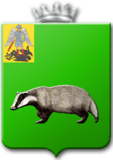 Отчёт главыШенкурского муниципального округа о результатах деятельности главы и администрации Шенкурского муниципального округа за 2023годг. Шенкурск29 марта 2024 годаДоходы бюджета Шенкурский муниципальный округ за 2023 годДоходы бюджета Шенкурского муниципального округа за 2023 год исполнены на 101,6%. При уточненном плане 761 074 258,16 рублей в виде налоговых, неналоговых доходов и финансовой помощи из областного бюджета получено 773 474 038,49 рублей.За 2023 год налоговые и неналоговые доходы бюджета Шенкурского муниципального округа сложились в объеме 122 448 946,68 рублей, что составляет 111,9% от утвержденных годовых показателей. По сравнению с 2022 годом общее поступление доходов увеличилось на 65 742 572,77 рублей или на 9,3%.В отчетном году основными источниками бюджета округа, как и в предыдущие годы, являлись – налог на доходы физических лиц, акцизы на нефтепродукты, налоги на совокупный доход, налоги на имущество, доходы от использования имущества, находящегося в муниципальной собственности и штрафы, санкции, возмещение ущерба, доля которых составила 97,2 % и по сравнению с предыдущим годом увеличилась на 0,2 процента. Налога на доходы физических лиц за 2023  год получено 60 377 191,60 рублей, или 111,0%  годового плана. При годовом плане сбора акцизов на нефтепродукты в объеме 16 440 273,24 рубля за 2023 год в бюджет округа получено 19 136 170,21 рубль или 116,4% бюджетного задания.Налоги на совокупный доход:1.Поступления налога, взимаемый в связи с применением упрощенной системы налогообложения составило 8 065 105,84 рубля или выполнение годовых назначений составило 97,9%.    2.Единого налога на вмененный доход для отдельных видов деятельности получено "минус" 219 979,13 рублей. Годовых плановых назначений не установлено.3.Налога, взимаемого в связи с применением патентной системы налогообложения, за отчетный год в бюджет округа поступило 755 272,17 рублей или выполнение годовых плановых назначений составило 74,3%.Налоги на имущество:1.По налогу на имущество физических лиц при годовом плане, установленном в размере 2 400 000,00 рублей, фактически в бюджет округа поступило 3 359 005,76 рублей или перевыполнение годового планового задания составило в 1,4 раза.2.Транспортного налога с физических лиц перечислено в бюджет округа в сумме 12 742 766,27 рублей или выполнение годового плана составило 105,4%.3. Земельного налога в январе-декабре 2023 года в бюджет округа перечислено в сумме 3 538 396,79 рублей, годовой план перевыполнен 1,3 раза.  В 2023 году общие поступления доходов от использования имущества, находящегося в государственной и муниципальной собственности, по всем источникам составили 7 710 328,82 рубля или 98,2% годовых плановых назначений.Другие поступления 6 984 688,35 рублей.Финансовая помощь из областного бюджета составила за 2023 год 666 983 401,72 рубля при уточненном плане 667 580 532,58 рублей (99,9%),  в том числе дотации – 82 102 938,19  рублей, субсидии – 251 268 193,96  рублей, субвенции – 302 394 045,25 рублей, иные межбюджетные трансферты – 31 218 224,32 рубля.ОСУЩЕСТВЛЕНИЕ ВНУТРЕННЕГО МУНИЦИПАЛЬНОГО ФИНАНСОВОГО КОНТРОЛЯВнутренний муниципальный финансовый контроль осуществляется главным специалистом администрации Шенкурского муниципального округа Архангельской области в целях обеспечения соблюдения бюджетного законодательства Российской Федерации и иных нормативно правовых актов, регулирующих бюджетные правоотношения, в ходе исполнения бюджета округа.Контрольная деятельность осуществлялась одной штатной единицей – главным специалистом (по внутреннему финансовому контролю).Согласно плану контрольных мероприятий на 2023 год было запланировано 4 контрольных мероприятия. В план контрольных мероприятий вносились изменения в течение года 2 раза, на основании пункта 18 Федерального стандарта внутреннего государственного (муниципального) финансового контроля «Планирование проверок, ревизий и обследований», утвержденного постановлением Правительства Российской Федерации от 27 февраля 2020 года № 208,   запланировано 5 контрольных мероприятия. План на 2023 год выполнен в полном объеме – все запланированные мероприятия проведены.На основании плана проверок при осуществлении внутреннего муниципального финансового контроля проведено:2 контрольных мероприятия  -  проверка финансово-хозяйственной деятельности бюджетных учреждений, 2 контрольных мероприятия по ведомственному контролю в сфере закупок для обеспечения государственных и муниципальных нужд, 1 контрольное мероприятие на проверку целевого использования субсидии «Компенсация транспортных расходов по доставке муки и лекарственных средств в районы Крайнего Севера и приравненные к ним местности с ограниченными сроками завоза грузов».   Общая сумма проверенных средств составила 43909240,13 рублей. В результате проведенных контрольных мероприятий выявлены нарушения законодательства в финансово бюджетной сфере 441809,97 руб., а так же - нарушения при формировании Учетной политики,- нарушение ведения регистров бухгалтерского учета – журналов операций,- нарушения по начислению оплаты труда;- нарушения структуры ФОТ;- нарушения по списанию материальных запасов;- нарушения в оформлении расчетов с организациями по выполненным работам, поставкам товаров, услуг;- нарушения по ведению бюджетного учета в части подотчетных сумм, первичных документов;- нарушения по ведению реестров муниципального имущества;- нарушения при формировании главной книги; - неэффективное использование денежных средств на оплату пеней, судебных издержек, госпошлин;- неправомерное использование бюджетных средств.В соответствии с федеральными стандартами внутреннего муниципального финансового контроля, утвержденными постановлением правительства, в адрес МБУК «Шенкурская централизованная библиотечная система», МБУК «Шенкурский районный краеведческий музей» выставлены представления об устранении установленных нарушений и принятию мер в дальнейшем по их недопущению. Протокола об административных правонарушениях были составлены в адрес  МБУК «Шенкурская централизованная библиотечная система» на директора учреждения и главного бухгалтера, и в адрес МБУК «Шенкурский районный краеведческий музей» на главного бухгалтера. Протокола в дальнейшем были переданы в Мировой суд Виноградовского округа.Жалобы на действия (бездействия) должностных лиц органа контроля и исковые заявления на решения органа контроля в отчетном периоде не поступали.Акты результатов контрольных мероприятий передавались  органам прокуратуры.Всеми субъектами контроля представлены отчеты об устранении выявленных нарушений.МУНИЦИПАЛЬНОЕ ИМУЩЕСТВОНа 31.12.2023 года реестре муниципального имущества Шенкурского муниципального района находилось 1573 объекта  недвижимого имущества, в том числе:- в казне Шенкурского муниципального района находится  недвижимого имущества 1294  объекта; - передано в хозяйственное ведение:Акционерному обществу «Пищекомбинат «Шенкурский» - 3 объекта;Муниципальному бюджетному учреждению «Чистая вода» - 14 объектов- передано в оперативное управление учреждениям, в том числе муниципальным бюджетным – 86 объектов.- передано в аренду - 37 объектовНа 31.12.2023 года реестре муниципального имущества Шенкурского муниципального района находилось 902 объекта  движимого имущества, в том числе:- в казне Шенкурского муниципального района находится  движимого имущества 861 объект; - передано в оперативное управление учреждениям, в том числе муниципальным бюджетным – 41 объект;- передано в аренду – 2 объекта.Отделом имущественных и земельных отношений администрации Шенкурского муниципального округа постоянно проводится работа по учету движения объектов в реестре муниципального имущества. В связи с преобразованием городского поселения "Шенкурское", сельских поселений "Верхоледское", "Верхопаденьгское", "Никольское", "Ровдинское", "Сюмское", "Усть-Паденьгское", "Федорогорское", "Шеговарское" Шенкурского муниципального района Архангельской области путем их объединения и наделением вновь образованного муниципального образования статусом Шенкурского муниципального округа Архангельской области, имущество, принадлежащее городскому поселению "Шенкурское", сельским поселениям "Верхоледское", "Верхопаденьгское", "Никольское", "Ровдинское", "Сюмское", "Усть-Паденьгское", "Федорогорское", "Шеговарское" Шенкурскому муниципальному району в течении 2023 года принималось в собственность Шенкурского муниципального округа. Доходы:- от сдачи в аренду муниципального имущества за 2023 год составили 921 419,67 руб. (за 2022 год 382 807,72 руб.)В собственности Шенкурского муниципального округа находится 1 ООО «Пищекомбинат Шенкурский».Доходы от перечисления части прибыли от ООО «Пищекомбинат Шенкурский» составили 51 060,00 руб (за 2022 год 44 160,00)Доходы от перечисления части прибыли, остающейся после уплаты налогов и иных обязательных платежей МУП «Чистая вода» составили 24 812,73 рублей за 2022 года перечисляемые в 2023 году. ЗЕМЕЛЬНЫЕ ОТНОШЕНИЯРаспоряжение земельными участками, государственная собственность на которые не разграничена, осуществляется Шенкурским муниципальным районом Архангельской области.Общее количество действующих договоров аренды земельных участков по состоянию на 01.01.2024 – 1724, на площади .В бюджет района поступило арендной платы в 2021 году 4 654 900 рублей, в 2022 году 5 368 600 рублей, в 2023 года 4 989 240 рублейУменьшение поступления арендных платежей связано с утверждением новой кадастровой стоимости, приобретением земельных участков в собственность. С собственниками объектов недвижимости заключено 23 договора купли-продажи на земельные участки, также 9 соглашений о перераспределении земель и (или) земельных участков. Доходы от продажи земельных участков составляют 507 687 рублей (за 2022 год  32 договора купли-продажи на земельные участки, также 8 соглашений о перераспределении земель и (или) земельных участков. Доходы от продажи земельных участков составляют 452 829 рубля).В связи с тем, что в 2023 году обращений от граждан на выкуп поступило меньше, чем в прошлые года, уменьшилось поступление средств от продажи земельных участков.В реестре многодетных семей, желающих приобрести земельный участок на территории Шенкурского района, по состоянию на 1 января 2024 года, состоит 149 семей.В 2023 году включено 14 многодетных семей, а исключено 8 многодетных семей из реестра многодетных семей, желающих приобрести земельный участок на территории Шенкурского района, в связи с получением денежной выплаты (основание: пп. 3 п. 4 ст. 2.7 Закона Архангельской области от 07.10.2003 № 192-24-ОЗ «О порядке предоставления земельных участков отдельным категориям граждан настоящего закона»).СТРОИТЕЛЬСТВОИнформация по выполнению плановых показателей ввода в эксплуатацию объектов жилищного строительстваСтроительство жилья по муниципальному образованию в основном ведется  за счёт собственных средств населения  с привлечением кредитных ресурсов.В 2023 году   введено  в эксплуатацию  одиннадцать индивидуальных жилых домов общей площадью –  1053,7 кв.м.Так же за 2023 год по муниципальному округу введены в эксплуатацию следующие объекты капитального строительства:Здание мастерской по адресу: Левый берег (д. Чащинская), д. 1;Здание склада приема древесного топлива: г. Шенкурск, Промышленная зона города 4;Пилорама: сельское поселение Никольское, д. Рыбогорская,                д. 67, стр. 1;Административное здание базы деревообработки: г. Шенкурск, Новодовское шоссе, д. 3.В 2023 году администрацией Шенкурского муниципального округа Архангельской области было заключено три договора на разработку проектно-сметной документации по объектам:- комплексное благоустройство территории детского оздоровительного лагеря «Альтаир»; «Установка модульного здания столовой на территории детского оздоровительного лагеря «Альтаир»; «Установка блочно-модульной душевой-прачечной на территории детского оздоровительного лагеря «Альтаир»;-  выполнение комплекса инженерных изысканий и составлению технических отчетов об инженерных изысканиях для разработки технико-ценового аудита обоснования инвестиций для разработки проектно-сметной документации по строительству наружных сетей водоснабжения с насосной станцией и наружных сетей канализации с локальными очистными сооружениями, на объектах детского оздоровительного лагеря «Альтаир», по благоустройству территории, установки модульных зданий столовой и душевой-прачечной на территории детского оздоровительного лагеря «Альтаир» в  д. Кроминская Шенкурского муниципального округа Архангельской области;- по строительству наружных сетей водоснабжения с насосной станцией и наружных сетей канализации с локальными очистными сооружениями на территории детского оздоровительного лагеря «Альтаир» д. Кроминская Шенкурского муниципального округа Архангельской области.Разработка документов территориального планирования и градостроительного зонированияПолномочия по разработке документов территориального планирования и градостроительного зонирования переданы на уровень Министерства строительства и архитектуры Архангельской области.В 2023 году Министерством строительства и архитектуры Архангельской области  утверждены правила землепользования и застройки сельских поселений «Никольское», «Сюмское», «Верхоледское», «Верхопаденьгское», «Шеговарское», «Федорогорское», «Ровдинское», «Шеговарское». В связи с переходом в Шенкурский муниципальный округ в конце 2022 года проект генерального плана городского поселения «Шенкурское» направлен в ГАУ АО АРЦЦС (Государственное автономное учреждение Архангельской области «Архангельский  региональный центр по ценообразованию в строительство») для корректировки.Генеральный план и правила землепользования и застройки Шенкурского муниципального округа  Архангельской области находятся в разработке и будут утверждены в 3 квартале 2024 года.Предоставление муниципальных услугВ рамках исполнения полномочий по муниципальным услугам в 2023 году физическим и юридическим лицам подготовлено и выдано: 29 – уведомлений о планируемом строительстве или реконструкции объекта индивидуального жилищного строительства или садового дома;11 – уведомлений о соответствии построенных или реконструированных объектах индивидуального жилищного строительства или садового дома;8 – разрешений на строительство объектов капитального строительства;7  – разрешений на ввод в эксплуатацию объектов капитального строительства;11 – градостроительных плана земельных участков для объектов капитального строительства;4 – разрешений на перепланировку жилых помещений;7 – разрешений на условно разрешенный вид использования земельного участка;1 – распоряжение об утверждении схемы расположения земельного участка на кадастровом плане территории;10 – уведомлений о планируемом сносе объектов капитального строительства;10 – уведомлений об окончании сноса объектов капитального строительства;10 – ордеров (разрешений) на право производства земляных работ на территории города Шенкурска;1 – акт освидетельствования проведения основных работ по строительству объекта индивидуального жилищного строительства;СОСТОЯНИЕ ЖКХЗа прошедший 2023 год количество организаций, оказывающих жилищно-коммунальные услуги  на территории Шенкурского муниципального округа не изменилось – это 6 организаций различной формы собственности, из них: 1.Услуги теплоснабжения предоставляют:- ООО «Управляющая компания «Уютный город»: на территории г. Шенкурска котельные: Квартальная, Коррекционной школы, Базы; котельная СХТ в д. Бобыкинска; котельная д. Никифоровская (бывшего Федорогорского сельского поселения); котельная д. Шипуновская (на территории бывшего Никольского сельского поселения); котельные с. Шеговары и п. Красная Горка (бывшего Шеговарского сельского поселения); Котельная ПУ г. Шенкурска также эксплуатируется ООО «Управляющая компания «Уютный город» на основании договора аренды с собственником котельной – обществом с ограниченной ответственностью «Уютный город».- ООО «Управляющая компания «Весна» собственник котельная в с. Ровдино. 2. ООО «Уютный город» оказывает услуги по содержанию и текущему ремонту, а также управлению обслуживаемых жилых домов на территории г. Шенкурска и д. Бобыкинская;.3. МУП «Чистая вода» предоставляет услуги централизованного водоснабжения и водоотведения на территории г. Шенкурска и д. Бобыкинская;4.  Услуги электроснабжения оказывают:- Шенкурский отдел Вельского межрайонного отделения ООО «ТГК-2 Энергосбыт» на территории всего округа;- Виноградовский филиал акционерного общества «Архангельская областная энергетическая компания» (ряд населённых пунктов бывших сельских поселений Верхоледское, Федорогорское и Сюмское).Подключено круглосуточное э/снабжение в населенных пунктах Клемушино, Шахановка и Стрелка.Большая часть предоставляемых в районе жилищно-коммунальных услуг приходится на услуги электроснабжения и теплоснабжения. Центральным электроснабжением оборудовано 100 % жилищного фонда, в котором постоянно проживает население. Доля общей площади жилого фонда оборудованная централизованными коммунальными услугами не изменилась:- центральным отоплением -12,5 %;- центральным водоснабжением – 4,4 %;- центральным водоотведением – 2,0 %.На 01.01.2024 года осуществляют поставку тепловой энергии для нужд населения и объектов социальной сферы 14 котельных, мощностью 30,855 Гкал/час, в том числе:- 7 котельных мощностью 24,402 Гкал. /час работают на отходах лесопиления (опилки, стружка, щепа), - 7 котельных мощностью 6,453 Гкал/час в качестве топлива используют дрова.Постановлением министерства топливно–энергетического комплекса и жилищно-коммунального хозяйства Архангельской области от 30.10.2020 года № 133-п утверждена инвестиционная программа ООО «УК «Уютный город» на 2021-2026 годы. Сами мероприятия, предусмотренные инвестиционной программой теплоснабжающей организации по строительству нового здания котельной Квартальная, реконструкции котельного оборудования котельных Квартальная и Базы и реконструкции тепловых сетей от котельной Бпазы в г. Шенкурске выполнены в 2021 году. До 2026 года осуществляется  возврат средств, использованных ООО «УК «Уютный город» на приобретение оборудования и выполнение работ за счёт амортизации и нормативной прибыли направленной на инвестиции. В летний период 2023 года теплоснабжающими организациями выполнены планово-подготовительные работы текущего характера.С 2023 года стартовала региональная программа  Архангельской области « Модернизация систем коммунальной инфраструктуры (2023-2027 годы)», утверждённая постановлением Правительства Архангельской области от 28.02.2023 № 181-пп. По заявке администрации Шенкурского муниципального округа в указанную программу включены мероприятия:- капитальный ремонт тепловых сетей с. Ровдино (бывш. котельной Ровдинского детского дома) со сроком реализации в 2023 году;- капитальный ремонт тепловых сетей г. Шенкурск со сроком реализации 2023-2024 годы, предусматривающим замену ветхих участков тепловых сетей протяжённостью  в однотрубном исполнении.Данные мероприятия также были включены в муниципальную программу Шенкурского муниципального округа «Энергосбережение и повышение энергетической эффективности Шенкурского муниципального округа».По результатам проводимого министерством топливно-энергетического комплекса и жилищно-коммунального хозяйства Архангельской области на реализацию вышеуказанных мероприятий бюджету Шенкурского муниципального округа выделена субсидия.По итогам закупочных процедур заключены муниципальные контракты:1.) На выполнение работ по капитальному ремонту тепловых сетей с. Ровдино (бывш. котельной Ровдинского детского дома) с ООО «УК «Уютный город» (г. Шенкурск), предусматривающим замену ветхих участков тепловых сетей, протяжённостью . в однотрубном исполнении. Срок завершения работ до 01.11.2023 года. Работы выполнены в полном объёме. Стоимость работ составила 5 858 121,60 рублей, в том числе:- средства финансовой поддержки публично-правовой кампании «Фонд развития территорий» 4 393 435,91 рублей;- средства бюджета Архангельской области 1 376 481,55 рублей;- средства бюджета Шенкурского муниципального округа  88 204,14 рублей.2.) На выполнение работ по  капитальному ремонту тепловых сетей г. Шенкурск с ООО «Регион» (Ростовская область г. Новочеркасск), предусматривающем замену ветхих участков сетей теплоснабжения общей протяжённостью  в однотрубном исполнении, на общую сумму 28 575 810 рублей, в том числе:- средства финансовой поддержки публично-правовой кампании «Фонд развития территорий» 21 431 000 рублей;- средства бюджета Архангельской области 6 715 425,92 рублей;- средства бюджета Шенкурского муниципального округа  429 384,08 рубля. Срок завершения работ 01.11.2024 года. Работы, предусмотренные контрактом на 2023 год, выполнены в полном объёме. Произведена замена участков тепловых сетей от разных котельных г. Шенкурска, протяжённостью . в однотрубном исполнении на сумму 12 615 000 рублей, в том числе:- средства финансовой поддержки публично-правовой кампании «Фонд развития территорий» 9 461 000 рублей;- средства бюджета Архангельской области  2 964 000 рублей;- средства бюджета Шенкурского муниципального округа  190 000 рублей.Условием включения в региональную программу ранее озвученных мероприятий по капитальному ремонту тепловых сетей являлось наличие разработанной сметной документации, прошедшей государственную экспертизу в части определения достоверности сметной стоимости. Требуемые работы были выполнены администрацией Шенкурского муниципального округа также в рамках муниципальной программы «Энергосбережение и повышение энергетической эффективности Шенкурского муниципального округа». Затраты из бюджета Шенкурского муниципального округа составили:- на проведение государственной экспертизы проектной документации (в части определения достоверности сметной стоимости) по объекту: «Капитальный ремонт тепловых сетей с. Ровдино (бывш. котельной Ровдинского детского дома)» 63 148,06 рублей;- на проведение государственной экспертизы проектной документации (в части определения достоверности сметной стоимости) по объекту: «Капитальный ремонт тепловых сетей г. Шенкурск» 84 411,26 рублей.За счёт собственных средств МУП «Чистая вода», параллельно капитальному ремонту тепловых сетей в г. Шенкурске, выполненному в рамках региональной программы «Модернизация систем коммунального комплекса (2023-2027 годы)», проведена замена участков ветхих водопроводных сетей,  проложенных в лотках совместно с тепловыми сетями. Суммарная протяжённость заменённых водопроводных сетей составила порядка . Также за счёт собственных средств ресурсоснабжающей организацией выполнена замена участка водопровода от ул. Кудрявцева в сторону ДКиС в г. Шенкурске, а также произведён ремонт примыкающих канализационных колодцев.В рамках исполнения Плана мероприятий по социально-экономическому развитию Шенкурского муниципального округа Архангельской области, утверждённому распоряжением Правительства Архангельской области от 12.02.2023 года № 69-рп, за счёт средств бюджета Архангельской области  выполнено следующее:- ремонт и чистка пяти водоразборных колонок в г. Шенкурске и одной колонки в д. Шипуновская на сумму 1097 тыс. рублей;- работы по замене ветхих сетей водопровода кв.Энергетиков, 3 (), перекресток 50 лет Октября - Ломоносова - Ломоносова 13 (), 50 лет Октября, 12 () на сумму 1089,557 тыс. рублей;- ремонт аварийного участка тепловых сетей п. Шелашский на сумму 427,443 тыс. рублей;- приобретено  и установлено оборудование для уличного освещения д. Усть-Паденьга и п. Шелашский (установлено 9 железобетонных одностоечных опор и 15 светильников) на сумму 2216,4 тыс. рублей..В соответствии с законом Архангельской области от 27 апреля 2022 года № 553-34-ОЗ городские и сельские поселения Шенкурского муниципального района Архангельской области с 01.01.2023 года преобразованы в Шенкурский муниципальный округ. Согласно решению Собрания депутатов Шенкурского муниципального округа Архангельской области от 11.11.2022 № 22 глава и администрация Шенкурского муниципального округа являются правопреемниками глав и администраций Шенкурского муниципального района и сельских и городского поселений Шенкурского муниципального района. В связи с чем, Северо-Западным управлением Ростехнадзора  с 03 по 09 октября 2023 года проводилась проверка готовности к отопительному периоду администрации Шенкурского муниципального округа в отношении всех котельных, расположенных на территории округа, обеспечивающих теплоснабжением население и объекты социальной сферы. По результатам проверки ни Северо-Западным управлением Ростехнадзора, помимо представленного пакета документов, дополнительно была запрошена информация о наличии в схемах теплоснабжения сведений о мероприятиях по установке (приобретению) резервного оборудования, организации совместной работы нескольких источников тепловой энергии на единую тепловую сеть, резервированию тепловых сетей смежных районов поселения, если их необходимость установлена в результате оценки надёжности. После получения разъяснений по запрашиваемой информации, Ростехнадзором выдан акт готовности к работе в отопительный период 2023/2024 года всех проверяемых котельных Шенкурского муниципального округа.Соглашением от 10.05.2023 № 023-23-20-пф-070 (в редакции дополнительного соглашения от 21.11.2023 года № 023-23-20-пф-070/1) администрации Шенкурского муниципального округа из бюджета Архангельской области выделена субсидия на разработку проектно-сметной документации на строительство и реконструкцию (модернизацию) объектов питьевого водоснабжения в рамках подпрограммы «Энергосбережение и повышение энергетической эффективности в Архангельской области» государственной программы Архангельской области «Развитие энергетики и жилищно-коммунального хозяйства Архангельской области», утверждённой постановлением Правительства Архангельской области от 15.10.2013 № 487-пп, а также муниципальной программы Шенкурского муниципального округа Архангельской области «Чистая вода», утверждённой постановлением администрации Шенкурского муниципального округа от 28.12.2022 года № 27-па. Предварительные работы перед реализацией мероприятий по строительству и реконструкции (модернизации) объектов питьевого водоснабжения реализуемых в свою очередь в рамках федерального проекта «Чистая вода» национального проекта «Жильё и городская среда».В рамках указанного соглашения администрацией Шенкурского муниципального округа заключен муниципальный контракт на выполнение работ по разработке проектно-сметной документации по объекту: «Реконструкция системы водоснабжения г. Шенкурск» (в части проведения археологического обследования и проведения государственной историко-культурной экспертизы земельного участка) с ООО «ПМ «Аксиома» от 29.05.2023 на сумму 600 000,00 рублей, в том числе: средства бюджета Архангельской области 564 000,00 рублей, средства бюджета Шенкурского муниципального округа 36 000,00 рублей. Работы выполнены в полном объёме в установленные контрактом сроки.ЖКХ И ГОРОДСКАЯ СРЕДАВ 2023 году продолжена реализация национального проекта «ЖКХ и городская среда», в рамках которого муниципальным образованиям Архангельской области выделены субсидии на реализацию проекта «Формирование комфортной городской среды», направленного на создание условий для   повышения качества и комфорта городской среды путем реализации ежегодно, в период с 2017 по 2024 годы, комплекса мероприятий по благоустройству территорий.За 7 лет на благоустройство территорий направлено 25 59 451,46 рублей.По итогам проведенного в 2022 году рейтингового голосования по выбору территорий подлежащих благоустройству в первоочередном порядке, в адресный перечень общественных территорий, подлежащих благоустройству в 2023 году, включена общественная территория в г. Шенкурске, площадь Победы.В рамках приоритетного проекта «Формирование современной городской среды» национального проекта «Жилье и городская среда», в 2023 году приобретена новогодняя искусственная ель с комплектом украшений, стоимостью  621 192, 92 рублей. На средства экономии субсидии, образовавшиеся по итогам проведенных конкурсных процедур заключен муниципальный контракт на устройство тротуара на участке от пересечения с ул. Ломоносова до дома № 5. Средства субсидии в сумме 1173, 991 тыс. рублей освоены в полном объеме.23 декабря состоялось торжественное открытие новогодней елкиВпервые в 2021 году голосование по отбору территорий, подлежащих благоустройству в первоочередном порядке, прошло на общефедеральной платформе голосования (za. gorodsreda.ru). Далее условие голосования на платформе стало одним из условий предоставления средств субсидии.По мнению Минстроя России, это максимально упросит участие граждан в жизни города и поможет сделать так, чтобы городская среда отвечала потребностям всех групп населения. Для подтверждения участия в проекте в 2024 году необходимо было обеспечить показатель участия граждан в голосовании 2023 года – 930 (в сравнении с 2022 эта цифра была746 человек, а с 2024 годом – 2700 человек!).Голосование проходило в период с 15 апреля по 31 мая 2023 года. С 2021 году помощь в проведении голосования оказывают волонтеры. С помощью добровольцев жители округа смогли проголосовать на портале 29.gorodsreda.ru за территории, которые будут благоустроены в 2024 году.Огромную помощь два года подряд оказывают волонтеры старшеклассники Шенкурской средней школы.В отборе участвовали следующие территории:- Площадь Победы, ул. Мира между ул. Кудрявцева и ул. Ломоносова - сквер у площади Победы (проектом предусмотрено строительство автопавильона на две секции, устройство тротуара и ограждения вдоль него, освещение, ремонт мемориала);- площадка отдых на берегу р. Вага у здания ОМВД, следующий этап благоустройства.  Всего проголосовало 962 человека, победитель - Площадь Победы – 498 голосов.Для разработки проекта благоустройства территории площади Победы, подготовлена и направлена заявка на конкурс по предоставлению средств субсидии на разработку проектно-сметной документации по благоустройству общественных и дворовых территорий при реализации муниципальных программ формирования современной городской среды. 18 июля 2023г. заключено соглашение с Правительством Архангельской области на  предоставление из областного бюджета в 2023 году бюджету Шенкурского муниципального округа субсидии в сумме 1 049 600 рублей на разработку проектно-сметной документации по благоустройству двух общественных территорий в г. Шенкурске (площадь Победы и сквер у Площади Победы). По итогам проведенных конкурсных процедур по выбору исполнителя – заключен муниципальный контракт с проектной организацией ООО «ПРОЕКТГАЗСТРОЙ» (г. Котлас). В настоящий момент проектирование и разработка сметной документации завершены. Общая стоимость работ – 108 млн. рублей. Проект прошел все согласующие инстанции и одобрен к реализации. Жилой фонд и программа капитального ремонтаНа начало 2023 года общая площадь жилого фонда района составила 584,9 тыс. кв.м., в том числе площадь муниципального жилого фонда всего 31,9 тыс. кв.м.В апреле 2014 года Правительством Архангельской области была утверждена региональная программа капитального ремонта многоквартирных домов Архангельской области на 2014-2043 годы. По состоянию на 31 декабря 2023 года в указанную программу включено 182 многоквартирных домов Шенкурского округа, это меньше чем в прошлом году на 6 домов, которые выбыли из программы по причине аварийности.Администрация Шенкурского муниципального района является соисполнителем программы и в рамках, определенных ей областным законом, исполняет ряд полномочий.В рамках данной программы в 2023 году был проведён капитальный ремонт четырех многоквартирных домов:- г. Шенкурск ул. Ленина, 15 и кв. Энергетиков 15 – эти дома отремонтированы вне сроков реализации программы по ходатайству администрации округа и управляющей компании, в связи с необходимостью срочного проведения ремонта кровель;- г. Шенкурск ул. Володарского д.6А и ул. Красноармейская, д.13 – проведены работы по ремонту фундаментов.Все МКД прошли через предварительное обследование спецорганизацией. В  2023 году один дом, после проведения обследования, рекомендовано признать аварийным.Начиная с 2013 года в России действуют федеральные и региональные программы переселения из опасной для жизни недвижимости. Текущая программа рассчитана до 2025 года и реализуется в рамках национального проекта «Жилье и городская среда», направленного на сокращение непригодного для проживания жилфонда. В нее попали здания, которые были признаны аварийными до 1 января 2017 года.На конец 2023 года в Шенкурском муниципальном округе признано аварийным и непригодным для проживания 17 многоквартирных домов, один жилой дом и одно жилое помещение в доме блокированной застройки. Десять многоэтажек попадут в программу переселения, которая начнет действовать с 2025 года. В планах администрации округа – строительство многоквартирных жилых домов для расселения из непригодного жилья. Отобраны земельные участки под строительство на территории г. Шенкурска и заключен договор на выполнение работ по подготовке обоснования инвестиций в строительство и на текущий момент проектная документация проходит государственную экспертизу. РЕФОРМА ТКО             В соответствии с ФЗ-89 «Об отходах производства и потребления» и ст.14 ФЗ № 131 «Об общих принципах организации местного самоуправления в РФ» администрация Шенкурского муниципального  округа  Архангельской области благодаря участию в конкурсе  на предоставление субсидии из областного бюджета бюджетам муниципальных районов, муниципальных округов, городских округов и городских поселений Архангельской области на софинансирование мероприятий в сфере обращения с отходами производства и потребления, в том числе с  твердыми коммунальными отходами  в 2023 году было обустроено 23 контейнерные площадки. Из них 17  штук созданы на территории бывшего сельского поселения «Шеговарское» и 6 штук  на территории бывшего сельского поселения «Усть-Паденьгское», а также приобретены контейнера для твердых коммунальных отходов в количестве   118 штук.        Общий  размер Субсидии  на указанные  мероприятия составил 3 116 551,94 рублей, в том числе  объем денежных ассигнований местного бюджета составил   434 937,90 рублей, из областного бюджета -  2 681 614,04 рублей.       Ежегодно продолжается внедрение плана организации экологического воспитания и формирования экологической культуры в области обращения с ТКО среди воспитанников детских садов и школьных учреждений, среди которых также ведется агитационная работа в распространении и пропаганды экологических знаний.        За прошедший период 2023 года проведено более 120 мероприятий,  по разработанному на 2023 год  плану мероприятий по проведению Года экологии в Архангельской области, в котором приняли участие около 2 300 воспитанников детских садов и учеников образовательных учреждений Шенкурского муниципального  округа.        Также в рамках муниципальной программы Шенкурского муниципального округа Архангельской области «Формирование современной городской среды Шенкурского муниципального округа» реализовано мероприятие  по ликвидации несанкционированной свалки в районе д. Никифоровская Шенкурского округа.ДОРОЖНАЯ ДЕЯТЕЛЬНОСТЬОбъем муниципального  Дорожного фонда Шенкурского муниципального округа Архангельской области в 2023 году сформирован в сумме 33 445 986,29 рублей, в том числе:- доходы от уплаты акцизов на автомобильный бензин, топливо, моторные масла 16 440 273,24  рублей;- средства  областного бюджета  4 848 146,55 рублей;- иные доходы (инициативные платежи) 73 019,50 рублей;- транспортный налог с физических лиц – 12 084 547,00 рублей.В соответствии с муниципальной  программой Шенкурского муниципального округа Архангельской области «Развитие дорожного  хозяйства и транспортной системы в Шенкурском муниципальном округе» отработано 21 мероприятие и  израсходовано 36 525 774,71  рублей, в том числе:- средства областного 4 478 064,23  рублей;- средства бюджета округа  31 974 690,98  рублей;- инициативные платежи  73 019,50  рублей. В рамках муниципальной программы Шенкурского муниципального  округа Архангельской области «Развитие дорожного хозяйства и транспортной системы в Шенкурском муниципальном округе»  реализованы  следующие мероприятия:1. «Содержание автомобильных дорог общего пользования местного значения и искусственных сооружений на них» , а именно:-  приобретение услуг связи для работы системы контроля и управления  линиями электроосвещения (сим-карты);-  содержание треугольников видимости, покос травы;-  содержание улично-дорожной сети (дворники);-  содержание  автомобильных дорог общего пользования местного значения;-  устройство ледовой переправы через р. Вага на участке дороги д. Горская М8;-  подготовка мостовых  сооружений к паводку ( через р. Суланда подъезд к Плесо, через р. Тарня д. Рыбогорская  – д. Ивановская, через р. Паденьга д. Калиновская –д. Купуринская);-  приобретение краски для нанесения дорожной разметки;-  удаление древесно-кустарниковой растительности вдоль обочин  автомобильной дороги подъезд к д. Зеленинская ( протяженность .).2. «Ремонт автомобильных дорог общего пользования местного значения  и искусственных сооружений на них»  в размере, а именно:-  текущий ремонт мостового сооружения через р. Кодема на . автодороги Шахановка- Стрелка;- текущий ремонт мостового сооружения через р. Кодема на . автодороги Шахановка- Стрелка;-  текущий  ремонт мостового сооружения через р. Игошка на . автодороги Смотраковская – Сметанино (21км.) МО «Федорогорское»; - работы по ремонту гравийных оснований дорожного полотна грунтовых дорог улично-дорожной сети;-  устройство дорожных ограждений г. Шенкурск на пересечении ул. Кудрявцева и ул. Красноармейская (.п);- ремонт гравийных оснований дорожного полотна грунтовых дорог улично-дорожной сети (1 101 000,00 рублей).  3. «Мероприятия по социально-экономическому развитию Шенкурского муниципального округа» в размере: 3 291 660,68 рублей, а именно:1. выполнение работ по текущему ремонту ливневой канализации улично –дорожной сети в г. Шенкурске по ул. Ломоносова, д.2;  2. паспортизация и постановка  на кадастровый  учет дорог общего пользования местного  значения и мостовых сооружений в Шенкурском муниципальном округе; 3. замена звеньев водопропускных труб с удалением и восстановлением земляного полотна и дорожной одежды над трубами:-  на пересечении ул. Гагарина и  ул. Володарского;-  ул. Урицкого около д. № 49;   на пересечении ул. Володарского  и ул. Х. Мурата; -  пересечение  ул. Урицкого и ул. Пролетарская; ул. Пластинина, около д. 67. 4. выполнение мероприятий по ремонтно-эксплуатационному обслуживанию установок наружного освещения и временному пользованию мест для размещения светильников уличного освещения на территории Шенкурского муниципального округа;5. ремонт гравийных оснований дорожного полотна грунтовых дорог улично-дорожной сети.4. «Поддержка инициативных проектов» в 2023 году  при финансовой поддержке из областного бюджета, реализованы следующие проекты: 1.   «Снегозадержатели у дороги возле д. Чушевская»  на сумму: 296 767,00 рублей2.  «Ремонт дороги по улице Приозерная в д. Шипуновская» на сумму: 1 160 389,98 рублей.Также в  2023 году администрацией Шенкурского муниципального округа благодаря участию  в конкурсе на предоставление субсидий бюджетам муниципальных районов, муниципальных округов, городских округов и городских поселений Архангельской области на софинансирование мероприятий по организации перевозок пассажиров и багажа на пассажирских муниципальных маршрутах автомобильного транспорта были  организованы  автобусные маршруты «Шенкурск-Керзеньга» и «Шенкурск-Уколок».Согласно отчетам перевозчика индивидуальным  предпринимателем, осуществляющим перевозки    по указанным маршрутам за 2023 год перевезено  3420 человек. Общий объем бюджетных ассигнований, предусмотренных на указанное мероприятие составил – 5 404 667,77  рублей, в том числе 1 441 649,11 рублей средства  бюджета округа. МАЛОЕ И СРЕДНЕЕ ПРЕДПРИНИМАТЕЛЬСТВОНа 01 января 2024 года в районе зарегистрировано 266 субъектов малого и среднего предпринимательства, из них 227 индивидуальных предпринимателей и 39 юридических лиц (На 01 января 2023 года зарегистрировано 268 субъектов малого и среднего предпринимательства, из них 233 индивидуальных предпринимателя и 35 юридических лиц).	Сокращение численности небольших компаний (по сравнению с прошлыми годом) связано с перерегистрацией ИП на самозанятых гражданСтруктура предпринимательства по видам экономической деятельности представлена на слайде:Лесопромышленный комплекс занимает 18 % (48 пп)Розничная торговля – 24 % (64 пп)Грузоперевозки – 28% (75 пп)Услуги населению оказывают 10 % (27 пп) Сельским хозяйством - 7% (18 пп)Строительством – 7 % (18 пп)Прочими видами деятельности (производство металлических изделий, аренда помещений, научная, техническая деятельность) 6 % (18 пп)  ЛЕСОПРОМЫШЛЕННЫЙ КОМПЛЕКСВ 2023 году проведены полевые работы по лесоустройству государственных лесов. (Последнее лесоустройство было в 1996 году). Камеральная обработка полевых материалов проводится в настоящее время. В состав Шенкурского лесничества входят 12 участковых лесничеств, общей площадью  1142,4 тыс. га., 1690 кварталов. Расчетный объем изъятия древесины, согласно лесохозяйственному регламенту Шенкурского лесничества, составляет – 1 117,3 тыс. куб.м. в год. В настоящее время на территории лесничества заключены 37 договора аренды лесных участков с 15 арендаторами. В 2023 году фактический объем заготовки древесины составил 351,5 тыс. куб. м. (на 4,5 тыс. куб.м. больше по сравнению с 2022 годом):(на слайде) - арендаторы- 308 тыс. куб. м. (на 10,6 тыс. куб.м. больше по сравнению с 2022 годом) -   по договорам-купли продажи (местное население) – 13,3 тыс. куб. м. (на 1,9 тыс. куб. м. больше по сравнению с 2022 годом)-  аукционы -38,2 тыс. куб.м. (на 8 тыс. куб.м. меньше по сравнению с 2022 годом)Средний объем изъятия лесного фонда на территории района составляет чуть больше 31 %.  Основными проблемами низкого использования установленного изъятия древесины является:- освоение лиственной древесины всего лишь на 10%;- не освоение крупными предприятиями ежегодной расчетной лесосеки (это связано в большей степени с введением санкций и отсутствуем рынка сбыта древесины и продуктов лесопиления, шедших на экспорт); - лесные участки, зарезервированные под инвестиционные проекты;- отсутствие самого лесфонда или его удаленность, в связи с отсутствием новых материалов лесоустроительных работ, при которых возможно выявить и определить реальные запасы лесных ресурсов, подлежащих вырубке.ТОРГОВЛЯ, МАЛЫЙ БИЗНЕСВ целях исполнения полномочий по развитию потребительского рынка в 2023, во исполнение федерального закона № 381–ФЗ от 23.12.2010 г. «Об основах государственного регулирования торговой деятельности в Российской Федерации» и постановления Правительства Архангельской области № 144 пп от 10 мая 2011 года ведется формирование торгового реестра для создания системы государственного информационного обеспечения в области торговой деятельности через Комплексную информационную - аналитическую систему Архангельской области (КИАС).             Ежегодно пересматривается Перечень отдалённых и труднодоступных местностей, куда входят 228 деревень из 252  населенных пунктов Шенкурского округа.Зарегистрировано 132 торговых объекта с общей площадью торгового зала 8,2 тыс. кв.м., (на слайде) в том числе 32 торговых объекта занятых продовольственными товарами, 74 торговых объекта занятых непродовольственными товарами, 26 - со смешанным ассортиментом.Из них магазинов самообслуживания - 48.На территории Шенкурского округа  работает 4 пункта выдачи заказов интернет-магазинов WILDBERRIES и OZON.Количество предприятий общественного питания в 2023 году составили:-  9 столовых образовательных учреждений, (количество посадочных мест – 773), - 8 кафе (количество посадочных мест - 395), - 2 кафетерий (количество посадочных мест – 24). 	Предприятия бытового обслуживания:- парикмахерские - 8 объектов,- техническое обслуживание и ремонт транспортных средств – 6 объектов, - ремонт и пошив одежды – 1 объект, - ремонт и обслуживание бытовой аппаратуры – 1 объекта, - изготовление и ремонт мебели – 1 объект, - фотоуслуги – 1 объект, - услуги бани – 1 объект, - ритуальные услуги – 2 объект.СЕЛЬСКОЕ ХОЗЯЙСТВОВ рамках реализации полномочий по созданию условий для развития сельскохозяйственного производства в 2023 году с пятью  сельхозтоваропроизводителями  округа заключены 14 Соглашений  об участии в реализации государственных программ в сфере развития сельского хозяйства на различные виды субсидирования из областного бюджета и 16 Соглашений с федеральным субсидированием. Получено субсидий из областного и федерального бюджета в 2023 году в   сумме 26 111 034 рубля 49 копеек (что на 227 366 рублей меньше, чем в 2022 году)  рублей, в том числе: - на повышение продуктивности в молочном скотоводстве выделено 12 260 753 рубля 60 копеек;- на животноводческую продукцию - 238 966 рублей 17 копеек;- на оказание несвязанной поддержки в области растениеводства - 1 020 566 рублей 21 копейка;- субсидии на компенсацию части затрат по приобретению средств химизации   -330 350 рублей 82 копейки;- возмещение на поддержку завоза семян для выращивания кормовых культур Крайнего Севера - 1 497 318 рублей 03 копейки;- на стимулирование увеличения производства картофеля и овощей - 800 651 рубль 02 копейки- на приобретение сельскохозяйственной техники -  3 294 378 рублей 65 копеек;-на возмещение части прямых понесенных затрат на создание и (или) модернизацию объектов агропромышленного комплекса за счет средств резервного фонда Правительства Российской Федерации  - 2 651 250 рублей.- на поддержку малых форм хозяйствования - 3 916 800  рублей.Поголовье крупного рогатого скота в 2023 году сократилось на 148 голов и составило 1303 головы КРС (Уменьшение поголовье произошло в связи с закрытием УФХ Берлин Я.Э.). Дойное стадо – 672 коровы. Производство сельхозпродукции в 2023 году составило:- молоко – 4212 тонны (на 1042 т. молока меньше уровня прошлого года)Надоено молока в расчете на одну корову .  76 % молока в районе производилось ООО Никифоровское молоко Молоко реализуется на молзаводы г. Шенкурска и Вологодской области (Тарногский городок).Производство мяса составило 100 тонн, это ниже уровня 2022 года на 15,2 тонн.Мясо реализуется в бюджетную сферу Шенкурского округа, небольшая часть поступает в торговую сеть Феникс.Сельхозтоваропроизводителями в 2023 году заготовлено кормов 2262,8 тонны кормовых единиц,  (на слайде) из них: сено – 1360 тонн, силоса – 300 тонн, сенажа – 5800 тонн. На 1 условную голову приходится 19,7 центнеров условных кормовых единиц 5 КФХ занимаются выращивание картофеля.  Площадь посадки составила   (по сравнению с прошлым годом площадь посадки  увеличилась на ), соответственно увеличился валовый сбор картофеля и составил  4540 тонн, урожайность 188 ц/га. Реализация картофеля производится за пределами области, основной регион, куда поставляется картофель, выращенный на территории нашего округа – Ленинградская область.Выращиванием овощей открытого грунта занимается КФХ Колыбин Р.А. и  КФХ Уханов Е.В.КФХ Колыбин - с  посаженной моркови  собран урожай в объеме 255 тонн. Урожайность составила 102 ц/га.КФХ Уханов Е.В. –с  полей капусты собрано 80 тонн, урожайность – 266 ц/га. БЕЗОПАСНОСТЬ НАСЕЛЕНИЯВ 2023 году работа отдела по защите населения и территории от чрезвычайных ситуаций и гражданской обороны проводилась в соответствии с задачами, возложенными на органы местного самоуправления муниципальных образований требованиями Федеральных законов № 28-ФЗ от 12 февраля 1998 года «О гражданской обороне» и № 68-ФЗ от 21 декабря 1994 года «О защите населения и территорий от ЧС природного и техногенного характера», Планом основных мероприятий Шенкурского муниципального округа в области гражданской обороны, предупреждения и ликвидации чрезвычайных ситуаций, обеспечения пожарной безопасности и безопасности людей на водных объектах и в соответствие, а  также иными нормативными правовыми актами.В  2023  году отделом ГО и ЧС:- Проведено 7 заседаний КЧС и ОПБ Шенкурского муниципального округа, рассмотрены вопросы по предупреждению возникновения ЧС природного и техногенного характера, обеспечения пожарной безопасности и безопасности людей на водных объектах. Создана оперативная группа для определения ситуаций при возникновении ЧС и принятия действий к предупреждению гибели людей и причинения ущерба.- Проведено 4 заседания антитеррористической комиссии Шенкурского муниципального округа, рассмотрены вопросы в сфере защиты населения и объектов особой важности от проявления терроризма.- Установлено 120 автоматических дымовых пожарных извещателей (АДПИ) в 31 многодетную семью находящихся в социально-опасном положении, требующим особого внимания государства и общества, состоящих на учете в ПДН, а также находящихся в трудной жизненной ситуации на территории округа. Всего на сумму 131 400 рублей, в том числе средства субсидии из областного бюджета 96 400 рублей (по конкурсу на предоставление субсидий из областного бюджета бюджетам городских и сельских поселений, муниципальных округов и городских округов).- Выполнены работы по ремонту 10 источников наружного противопожарного водоснабжения в г. Шенкурске всего на сумму             5 531 832,00 рубля, в том числе средства субсидии из областного бюджета 4 202 154,00 рубля (по конкурсу на предоставление субсидий из областного бюджета бюджетам городских и сельских поселений, муниципальных округов и городских округов).- Выполнены работы по ремонту 3 источников наружного противопожарного водоснабжения в с. Ровдино всего на сумму 3 000 000 рублей, денежные средства выделены из областного бюджета бюджету администрации Шенкурского муниципального округа в соответствии с планом мероприятий по социально-экономическому развитию Шенкурского муниципального округа Архангельской области (распоряжение правительства Архангельской области от 30.12.2022 года № 968-рп).	- Обустроены противопожарные минерализованные полосы шириной до  в населенных пунктах подверженных лесным пожарам п. Россохи п. Плесо, д. Чушевская, проведено обновление противопожарных минерализованных полос в г. Шенкурск, д. Артемьевская, п. Керзеньга, п. Шелашский, д. Марковская, д. Одинцовская.- В составе администрации Шенкурского муниципального округа продолжает работать ЕДДС, которая принимает сообщения со всего округа и принимает решение на выезд экстренных служб, за 2023 год в ЕДДС зарегистрировано более 1500 звонков, по «системе 112» – 337 обращений граждан, проведено большое количество тренировок в различных направлениях деятельности ЕДДС. Всего за 2023 год проведено:- 1 командно-штабное учение продолжительностью 3 дня; - 1 мобилизационное учение 3 дня;- 1 межведомственное опытно-исследовательское учение сил и средств РСЧС 2 дня; - 1 штабная тренировка по гражданской обороне 1 день;Режимов чрезвычайных ситуаций на территории Шенкурского муниципального округа за 2023 год не вводилось.ЗДРАВООХРАНЕНИЕЗдравоохранение Шенкурского района в 2023 году было представлено Шенкурской центральной районной больницей на 40 коек, Ровдинской врачебной амбулаторией, Шеговарской врачебной амбулаторией и 23 фельдшерско-акушерскими пунктами.Мощность поликлиники - 410 посещений в смену. На базе поликлиники организован дневной стационар на 19 мест, к уровню 2022 года сокращения не было. В системе здравоохранения Шенкурского района работает 181 человек. Врачей – 20 человек (в 2023 году уволилось 4чел.( врач стоматолог-2, врач терапевт, и.о.гл.врача;  принято 2 - врач стоматолог, врач дерматолог)Среднего медицинского персонала –83 человека (в 2023 году принято на работу 2 специалиста, из них 1 молодой специалист по программе               « Земский фельдшер» - фельдшер скорой помощи., согласно программе получили выплату в размере 500 тыс.рублей.,   уволилось 6 человек из них  в связи с выходом на пенсию 6 человек, 2 человека в связи с переездом).Прочего персонала - 78 чел. Из 103 человек медицинского персонала 53 достигли пенсионного возраста, что составляет 51%.В настоящее время не укомплектованы штатные единицы врачебного персонала – 5 должностей (главный врач, заместитель главного врача, врач терапевт участковый, врач невролог,  врач анастезиолог реаниматолог.Штатные единицы среднего медицинского персонала – 5 должностей      ( 4 фельдшеров ФАП, медицинская сестра палатная 1 ед).Работа администрации района осуществлялась в соответствии с утвержденным на 2016-2020 годы комплексным планом мероприятий по санитарной охране территории Шенкурского района от завоза и распространения инфекционных болезней, которые могут привести к возникновению чрезвычайных ситуаций в области санитарно-эпидемиологического благополучия населения. Проводились совместные заседания комиссии по охране здоровья и Общественного совета по вопросам здравоохранения. Рассматривались вопросы реализации мероприятий комплексного плана по санитарной охране территории, организации и проведении мероприятий по профилактике заболеваемости вирусным клещевым энцефалитом, организации медицинского обслуживания детских оздоровительных лагерей в летний период.СИСТЕМА ОБРАЗОВАНИЯДеятельность системы образования в 2023 году была ориентирована на реализацию Федерального закона об образовании,  федеральных проектов, обеспечение доступности и качества образования всех уровней. Муниципальная система образования округа  – это сеть учреждений, которые предоставляют необходимый и достаточный  спектр образовательных услуг. В Шенкурском округе она представлена 7 муниципальными образовательными учреждениями различных типов, из них:1 - дошкольное образовательное учреждение,3 - основные общеобразовательные школы,3 - средние общеобразовательные школы.Во всех ОО созданы центры дополнительного образования. Приостановлена деятельность дошкольной группы филиала МБОУ «Ровдинская СШ» - Верхопаденьгская основная школа-детский сад.Объем расходов на реализацию полномочий по организации предоставления общедоступного и бесплатного начального общего, основного общего, среднего общего образования по основным общеобразовательным программам, организации предоставления общедоступного бесплатного дошкольного образования на территории муниципального района в 2023 году составил:  на дошкольное образование – 48246904,01 руб., на общее образование –97803657,39 рублей, на дополнительное образование –4084733,22 руб., на организацию отдыха и оздоровления детей –1 391 934,00  руб.  Дошкольное образованиеСеть образовательных учреждений, реализующих общеобразовательные программы дошкольного образования, составляет 9 дошкольных учреждений, 8 из которых – это структурные подразделения школ округа. В дошкольных ОУ 419 (507) воспитанников, что на 88 человек меньше, чем в 2022 году.  Количество детей дошкольного возраста ежегодно  уменьшается, что приводит к уменьшению количества групп в ДОУ.По состоянию на 31 декабря 2023 года общая очередность детей в дошкольные учреждения составляет 29 детей (до 1,5 лет – 21 ребенок, от 1,5 лет до 3 лет – 4 ребенка, от 3 лет до 7 лет – 4 ребенка). Для детей старше 3 лет очереди в ДОУ нет, дети этого возраста не посещают детский сад из-за отсутствия дошкольных учреждений на территории проживания.   Дошкольное образование является первым уровнем общего образования и реализуется на основе федерального государственного образовательного стандарта.  Основными задачами дошкольного образования является развитие, воспитание детей, укрепление их здоровья.Для создания современных и безопасных условий содержания детей во всех дошкольных учреждениях при подготовке к новому учебному году проведены косметические ремонты.Одной из главных составляющих здорового образа жизни детей является правильная организация питания. Натуральные нормы по основным видам продуктов выполняются на 86-95 %.  Установленные нормы выполняются не в полном объёме по причине  постоянного роста цен  на продукты питания. Согласно постановления администрации муниципального образования «Шенкурский муниципальный район» от 30.05.2022 года №  205-па «Об установлении размера платы, взимаемой с родителей (законных представителей) за присмотр и уход за детьми, осваивающими образовательные программы дошкольного образования в организациях, осуществляющих образовательную деятельность» размер родительской платы за содержание детей (присмотр и уход за ребенком) с 01 июня 2022 года установлена плата, взимаемая с родителей (законных представителей) за присмотр и уход за детьми, осваивающими образовательные программы дошкольного образования в муниципальных учреждениях, осуществляющих образовательную деятельность:1. для групп сокращенного пребывания (8-10 часовом режиме пребывания) и групп полного дня (10,5 часовом режиме пребывания)  - 170 рублей за фактическое посещение;2. для групп круглосуточного режима работы – 190 рублей.3. Освобождены от родительской платы на 100 процентов родители (законные представители) детей:- детей-инвалидов;- детей сирот и детей, оставшихся без попечения родителей;- детей с туберкулезной интоксикацией;- дети участников СВО.Родительская плата составляет в среднем 3570 рублей в месяц.Бесплатным двухразовым питанием обеспечиваются дети  с ограниченными возможностями здоровья и дети-инвалиды. Серьёзное внимание уделяется  проведению профилактических мероприятий: ежедневная термометрия, обеззараживание воздуха, обработка рук, разграничение прогулочных зон для групп детей. Коллективы детских садов проводят большую работу по развитию детей посредством проведения различных мероприятий и конкурсов.    Общее образованиеВ образовательных организациях округа по состоянию на конец 2022-2023 учебного года контингент обучающихся МБОУ составил 1364  человек, что на 58 человек меньше аналогичного периода 2021-2022 учебного года.  На 
31 декабря 2023 года - 1292 чел. (2022 года – 1366 человека (уменьшение на 5,8%). В школах округа нет несовершеннолетних, не обучавшихся без уважительной причины.  Одним из показателей качества образования является результат освоения обучающимися образовательных программ. На уровне основного общего образования показатель успеваемости  составил 98,3% (+2,3%).  Увеличился показатель успеваемости в МБОУ «Шенкурская СШ» (+0,5%), МБОУ «Шеговарская СШ» (+0,9%).На показатели успеваемости повлияла сдача ГИА-9. Не сдали экзамены в основной период - 22 обучающихся. Успеваемость 100% на ГИА-9 достигли МБОУ «Шеговарская СШ» и МБОУ «Наводовская ОШ».  В 2022-2023 учебном году показатель качества знаний по округу -45,8 (48,2%), по сравнению с аналогичным периодом предыдущего учебного года – уменьшение  составило 2,4%.  Вместе с тем повысился показатель качества знаний в  МБОУ «Наводовская ОШ», МБОУ «Шеговарская СШ», МБОУ «Ровдинская СШ», МБОУ «Боровская ОШ». В округе по итогам 2022/2023  учебного года   не успевают 15 человек, на 1 человек больше аналогичного периода прошлого года. (1,1% от общего  контингента обучающихся). Из них:-8 человек оставлены на повторное обучение;-7 человека переведены условно с академической задолженностью.После дополнительного сентябрьского периода 10 человек ушли на повторное или семейное обучение, 3 чел. оставлены на повторное обучение в классе, 2 человека выпустились из ОО со справкой и отправлены в Северодвинск  в СПО.(достигли возраста 18 лет)Образовательными учреждениями, Управлением образования в течение учебного года с учетом потребности и возможности личности создавались условия для получения общего образования различных категорий детей:  - 22 человека  на основании заявления родителей (законных представителей) и медицинского заключения обучались по индивидуальному учебному плану;                 - 13 человек обучались в форме семейного образования.Важным показателем качества образования являются результаты государственной итоговой аттестации выпускников 9 и 11 классов. Государственная итоговая аттестация  в 9-х  классах  проводилась по обязательным предметам – русскому языку и математике и 2 предметам по выбору; 8 %  выпускников не сдали экзамены.  ГИА в 11 классах проходила в форме ЕГЭ.  Все 52 выпускника успешно сдали экзамены по обязательным предметам (русский язык и математика) и получили аттестат о среднем общем образовании. В 2023 году сохранилась тенденция выпуска обучающихся, получивших аттестаты с отличием - 8  девятиклассников ОО Шенкурского округа.Медали «За особые успехи в учении» - 8 выпускников 11 классов. Выпускницы 11 класса Шенкурской СШ Алфёрова Кристина и Дерябина Анастасия награждены дипломом «Золотая надежда Архангельской области».Дополнительное образование и внеурочная деятельностьВажную роль в развитии детей играет дополнительное образование, позволяющее детям максимально реализовать себя, самоопределиться личностно, предметно, социально, способствует предпрофессиональной подготовке учащихся. С 2023 года в каждом образовательном учреждении открылось  структурное подразделение дополнительного образования. Реализация дополнительных программ осуществляется МБОУ «Шенкурская СШ» филиал Шенкурский ДЮЦ, в МБУ ДО «Детская школа искусств № 18».  В организациях реализуется 92 программы дополнительного образования по 6 направленностям, в которых занимаются 1260 воспитанников, обучающихся. В рамках реализации Целевой модели дополнительного образования охват обучающихся (воспитанников) в возрасте с 5 до 18 лет заняты в объединениях дополнительного образования составил – 81 % . Шенкурск (ДЮЦ) 95 %,  Наводово – 94%,  УП- 86%,  Борок-75%,   Шеговары 67 %, Ровдино – 52%.        Кроме дополнительного образования во всех ОО Шенкурского округа организована внеурочная деятельность через кружки, секции, объединения, факультативные курсы. Дети принимают активное участие в конкурсах и соревнованиях как на муниципальном, так и на региональном уровнях, при этом показывают неплохие результаты.С 1 сентября . в Архангельской области реализуется проект «Навигаторы детства», в ходе реализации которого в образовательных организациях введена должность советника директора по воспитанию и взаимодействию с детскими общественными объединениями. В Шенкурском округе  с 1  сентября в проект вошли МБОУ «Шенкурская СШ», МБОУ «Шеговарская СШ», МБОУ «Ровдинская СШ», а с 1 января 2024 года основные школы округа. Советники в школах осуществляют свою деятельность в соответствии с планом воспитательной работы, с днями единых действий (согласно федерального календаря воспитательных мероприятий), курируют  школьные объединения, в т.ч. первичные отделения «Движения первых», созданные на базе образовательных организаций, участвуют в мероприятиях школы, активно взаимодействую с местным отделением «Движения первых», ведут страницу в социальных сетях, взаимодействуют с родительской общественностью. С нового учебного года все школы вступили в проект «Орлята России». Орлята России – это масштабный всероссийский проект для начальной школы по воспитанию активных граждан нашей страны, объединяющий миллионы детей, учителей и родителей. В школах округа создано – 9 классов «Орлят», в них обучаются 86 детей.Пять образовательных организации Шенкурского округа стали участниками  реализации мероприятий федерального проекта «Современная школа», направленного на создание  центров цифрового и гуманитарного, естественно-научного и технологического  профилей «Точка роста». В 3 образовательный организациях Шенкурского округа в 2019-. открыты  «Точки роста» (МБОУ Шеговарская СШ» а ., МБОУ «Устьпаденьгская ОШ» в ., МБОУ «Наводовская ОШ» в .). В . в МБОУ «Шенкурская СШ» открыт Центр образования естественно-научной и технологической направленностей. В 2023 открыт Центр образования  естественно-научной и технологической направленностей «Точка роста» в МБОУ «Боровская ОШ». Численность детей, обучающихся на обновленной материально-технической базе Центра «Точка роста»-532чел.С 1 сентября 2023 года во всех ОО округа внедрена единая модель профориентации – Профминимум, для обучающихся 6–11-х классов. Каждый четверг школьники среднего и старшего звена будут знакомиться с различными профессиями, узнавать о достижениях России в области науки и технологий, о современном рынке труда, перспективных профессиях и специальностях. Профминимум – это единый универсальный набор профориентационных практик и инструментов для проведения мероприятий по профессиональной ориентации обучающихся. В школах России он будет проходить на одном из трех уровней: базовый, основной и продвинутый. Образовательные организации Шенкурского округа ведут профориентационное обучение   по базовому уровню в который входит:
1) урочная деятельность (не менее 4 академических часов в учебный год);
2) внеурочная деятельность: еженедельный курс занятий «Россия – мои горизонты» (34 академических часа в учебный год);
3) взаимодействие с родителями (законными представителями) (не менее2 часов в учебный год.Образовательными организациями осуществляется взаимосвязь с организациями и предприятиями округа, проводятся встречи и экскурсии.По состоянию на 01.01.2024 г на внутришкольном учете состоит 57 обучающихся, из них в СОП - 12 чел, на учете ОМВД ПДН – 32, на внутришкольном учете - 13. С несовершеннолетними, состоящими на учете ведется работа по занятости их во внеурочное время. Ребята привлекаются к участию в социально-значимых мероприятиях, в объединения дополнительного образования  (47,4 % (27 человек).Организация работы со способными и одарёнными детьмиВ 2022-2023 уч. году во Всероссийской олимпиаде школьников  принимали участие обучающиеся всех школ Шенкурского округа, на школьном этапе в количестве 1011 участников  (875 человек). В 2023 году во всероссийской олимпиаде школьников  приняли  участие:    885 человек,  на муниципальном  этапе  по 18 общеобразовательным предметам – 186 человек из  всех образовательных организаций Шенкурского округа. 20  участников стали победителями, а 68 - призёры муниципального этапа ВсОШ.
Региональный этап  всероссийской олимпиады школьников  проводится с  11 января по 25 февраля 2024 года.  По результатам  областного рейтинга  на региональный  этап всероссийской олимпиады школьников  (ВсОШ) были приглашены  13 участников  Шенкурского округа. (1 человек по 2 учебным предметам).В 2023 году в конкурсе  юных чтецов «Живая классика» приняло участие 18 человек.      Работа с кадрами. Методическая работаНа   31 декабря 2023  года в образовательных организациях - 25  работников  административно-управленческого персонала,  174 педагогических работников, из них 13 человек в возрасте до 25 лет. Квалификационную категорию имеют 95 педагогических работников:   высшую – 35 чел. (20%), первую категорию- 60 чел. (34%)% педагогов по МБОУ:  Ровдинская СШ – 43%,  Шенкурская СШ -60%, Шеговарская СШ – 43%,  Боровская ОШ – 43%, Устьпаденьгская ОШ -51 %, Наводовская ОШ – 46 %.Проблема  обеспеченности кадрами в школах округа остаётся одной из важных проблем не только потому, что молодёжь не желает ехать на работу в село, но и в отсутствии  муниципального жилья для специалистов.  В 2023  году  методическая работа проводилась в традиционных формах: семинары для учителей и заместителей  руководителей по учебно-воспитательной работе. В марте 2023 года прошёл  окружной   конкурс  педагогического  мастерства  «Учитель года -2023» по двум номинациям. Участниками  конкурса стали 8 человек из 5 образовательных организаций. Не приняли участие педагоги МБОУ «Ровдинская СШ» и МБДОУ «Шенкурский детский сад комбинированного вида № 1 «Ваганочка».                                                    Укрепление материально-технической базы образовательных организацийУправлением образования, руководителями образовательных организаций серьёзное внимание уделяется  укреплению материально- технической базы учреждений,   подготовке ОО к началу  учебного года, к работе в зимних условиях: -на обслуживание и ремонт школьных автобусов и транспорта образовательных     организаций - 77 398 руб;- на приобретение дров для образовательных учреждений –289 492,00 руб;- на проведение текущих ремонтных работ в образовательных учреждениях (ремонт Лопатинского детского сада (филиала МБОУ «Шеговарская СШ» 
-949 997,00 руб;-780 352 на укрепление материально-технической базы общеобразовательных организаций.В 2023 году получено два новых школьных автобуса для замены старых:ПАЗ – в Ровдинскую СШ, и УАЗ – в Шенкурскую СШ.Подводя итоги, можно сказать, что основные результаты деятельности системы образования в 2023 году свидетельствуют  о выполнении поставленных задач.  Система образования  постоянно обновляется, стремится соответствовать современным требованиям.ИСПОЛНЕНИЕ ГОСУДАРСТВЕННЫХ ПОЛНОМОЧИЙРабота отдела опеки и попечительства ведется в следующих направлениях: - выявление, учет и устройство детей, оставшихся без попечения родителей; - профилактика безнадзорности несовершеннолетних;-  лишение (ограничение) родительских прав; - оформление опеки (попечительства) и  работа с семьями, в которых дети находятся под опекой (приемных семьях); - контроль за сохранностью жилья несовершеннолетних;- споры по воспитанию и определению места жительства несовершеннолетних; - совершение сделок с имуществом  несовершеннолетних;- выявление, учет и устройство совершеннолетних граждан, признанных судом недееспособными или ограниченных в дееспособности, оформление опеки над гражданами данной категории. Деятельность по защите права ребенка, а именно жить и воспитываться в семье предполагает следующие основные направления:1.   Профилактика социального сиротства.2. Развитие различных форм семейного устройства детей, оставшихся без попечения родителей.За 2023 год отделом опеки и попечительства было выявлено и учтено 9 несовершеннолетних.Причина выявления – это оставление детей без попечения родителей или безнадзорность - 9 детей.  Из общего числа выявленных детей, дети  переданы в под опеку 2, направлено в детский дом – 7. Информация по выявлению несовершеннолетних детей, оставшихся без попечения родителей, незамедлительно направляется в прокуратуру Шенкурского района и органы, входящие в систему профилактики, для решения вопросов входящих в их компетенцию. С вновь выявленными семьями совместно с органами системы профилактики проводится работа, которая направлена, прежде всего, на сохранение кровной семьи и возвращение детей в семьи. За  2023 год в судах было рассмотрено: 3 иска о лишении родительских прав в отношении, из них: 3 иска были поданы органом опеки и попечительства, 2 иска удовлетворены, 1 иск - в стадии рассмотрения. В настоящее время количество детей, оставшихся без попечения родителей, проживающих на территории Шенкурского района – 71 детей, из них: - в ГБУ АО «Ровдинский центр содействия семейному устройству» – 24 детей, - под опекой/попечительством – 12 человека, - в приёмных семьях – 35 человек. Опекунам выплачивалось ежемесячное пособие на содержание детей (от 0 до 7 лет – 7 064 руб., с 7 до 18 лет – 8 938 руб.).С 1 января 2024 года указанные выплаты увеличились ежемесячное пособие на содержание детей (от 0 до 7 лет – 8 595 руб., с 7 до 18 лет – 10 876 руб.).  Отдел опеки и попечительства по направлению  работы в сфере  расходования опекунского пособия,  поступления и взыскания алиментов на содержание опекаемых, а также получения пенсий получает информацию от опекунов, посредством  годовых отчетов, направляемых запросов  в УФССП по алиментным обязательствам.Согласно Правилам проверки условий жизни подопечных, утвержденных постановлением Правительства РФ, специалистами отдела опеки и попечительства  составляется график посещений опекунских и приемных семей, и не реже 2 раз в год проверяется сохранность жилых помещений, закрепленных за детьми-сиротами.   Под опекой находится 8 недееспособных граждан. В 2023 году издано 145 постановлений и распоряжений главы муниципального образования, касающихся вопросов защиты имущественных и личных неимущественных прав несовершеннолетних и недееспособных граждан (устройство несовершеннолетних и недееспособных граждан в учреждения, назначение и прекращение опеки, назначение оплаты труда приемного родителя, назначение и прекращение опекунских пособий, перемена фамилии, совершение сделок с имуществом несовершеннолетних и недееспособных граждан). Подготовлено 542 писем, ответов, запросов, заключений, справок.Специалисты отдела опеки и попечительства приняли участие в судебных заседаниях: по определению места жительства детей, по участию в воспитании ребенка отдельно проживающим родителем, по лишению и ограничению родительских прав, в качестве законного представителя несовершеннолетнего или недееспособного гражданина, по признанию гражданина недееспособным (15). На территории Шенкурского округа 36 жилых помещений закреплены за детьми – сиротами и  детьми, оставшимися без попечения родителей,  31 жилое помещение находится в надлежащем и пригодном состоянии, 4 – требуется проведение текущего ремонта, 1- требует капитального ремонта.Учтено нуждающихся в предоставлении жилья 50 человек, из числа детей-сирот и детей, оставшихся без попечения родителей, из них 35 уже имеют право на обеспечение жильем. В 2023 году жилые помещения для детей-сирот и детей, оставшихся без попечения родителей не приобретались (по причине отсутствия предложений на рынке жилья, все необходимые конкурсные процедуры администрацией округа проведены), предоставлено – 2 жилых помещения.Работа отдела опеки и попечительства администрации Шенкурского муниципального района  в 2023 году в целом  велась на удовлетворительном уровне. Муниципальная комиссия по делам несовершеннолетних и защите их прав администрации Шенкурского муниципального округа является коллегиальным органом системы профилактики безнадзорности и правонарушений несовершеннолетних, создана в целях координации деятельности органов и учреждений системы профилактики по предупреждению безнадзорности, беспризорности, правонарушений и антиобщественных действий несовершеннолетних, выявлению и устранению причин и условий, способствующих этому, обеспечению защиты прав и законных интересов несовершеннолетних, социально- педагогической реабилитации несовершеннолетних, находящихся в социально опасном положении, выявлению и пресечению случаев вовлечения несовершеннолетних в совершение преступлений, других противоправных и (или) антиобщественных действий, а также случаев их к суицидальным действиям.Приоритетными направлениями в деятельности муниципальной комиссии по делам несовершеннолетних и защите их прав администрации Шенкурского муниципального округа за 2023 год являлось обеспечение эффективной координации органов и учреждений системы профилактики, направленную  на: - обеспечение надлежащего ведомственного взаимодействия органов и учреждений системы профилактики; -сокращение подростковой преступности, предупреждение совершения   общественно опасных деяний несовершеннолетними;- раннее выявление семей и детей, имеющих признаки высокого риска социального неблагополучия  и  организацию комплексной и качественной работы с ними; - предупреждение и выявление фактов жестокого обращения с несовершеннолетними, преступлений против жизни, здоровья и половой неприкосновенности несовершеннолетних;- профилактика суицидов несовершеннолетних.По состоянию на 01.01.2024 год в состав комиссии входит 14 человек. Деятельность комиссии осуществлялась во взаимодействии с органами и учреждениями системы профилактики безнадзорности и правонарушений несовершеннолетних Шенкурского округа.Работа комиссии планировалась на год. Плановые мероприятия за 12 месяцев 2023 года выполнены в полном объеме.Комиссией по делам несовершеннолетних и защите их прав в 2023 году проведено 25 заседаний, в том числе 1 выездное (МБОУ «Ровдинская СШ»). Правомочность заседаний комиссии обеспечивалась. Для рассмотрения вопросов на комиссии готовились информации, по результатам рассмотрения  принимались конкретные решения, выносились постановления, которые направлялись заинтересованным органам для исполнения.Кроме профилактических вопросов, комиссией рассматривались протоколы заседаний областной комиссии по делам несовершеннолетних и защиты их прав при Правительстве Архангельской области.С целью координации деятельности органов и учреждений системы профилактики на заседаниях МКДН и ЗП рассмотрен 21 профилактический вопрос, утверждено 7 межведомственных планов и 32 дополнений в планы индивидуальной профилактической работы с семьями, находящимися в социально опасном положении. За 12 месяцев 2023 года аппаратом комиссии внесено 2 представления об устранении причин и условий, способствовавших совершению административного правонарушения (МБОУ «Устьпаденьгская ОШ» и МБОУ «Ровдинская ОШ»).Направлено 2 исковых заявления в суд по вопросам возмещения морального вреда, причиненного здоровью несовершеннолетних. Иски судом удовлетворены.Рассмотрение административных материалов на несовершеннолетних граждан, их родителей (законных представителей) и взрослых лиц является приоритетным направлением деятельности МКДН и ЗП. В отношении несовершеннолетних рассмотрено 19 материалов за совершение административных правонарушений, 109 материалов - в отношении родителей (законных представителей), 13 - в отношении взрослых лиц. По постановлениям об отказе в возбуждении уголовного за совершение преступлений до достижения возраста привлечения к уголовной ответственности рассмотрено 3 материала. За совершение административных правонарушений до достижения возраста привлечения к административной ответственности рассмотрено 34 материала.За 2023 года по результатам рассмотрения административных материалов комиссией наложено 71 штраф на сумму 80100 рублей (на несовершеннолетних -22500 рублей).Взыскано: 37 штрафов на сумму 41800 рублей.В 2023 году прекращено 8 материалов, из них: 1- отсутствие состава административного правонарушения; 7- истечение срока давности привлечения к административной ответственности.В 2023 году было 3 обращения в суд о помещении трёх подростков в ЦВСНП. Административные исковые заявления Отд. МВД России «Шенкурское» судом удовлетворены.За 12 месяцев 2023 года зарегистрировано 15 сообщений по фактам самовольных уходов несовершеннолетних из дома и ГБУ АО «Ровдинский Центр содействия семейного устройства». На территории Шенкурского округа на 01 января 2024 года, по данным информационного центра, зарегистрировано 4 преступления, совершенных несовершеннолетними. Несовершеннолетних, совершивших преступления - 4.По состоянию на 01.01.2024 года на персонифицированном учёте в комиссии состоит 49 несовершеннолетних. Снято в течение 2023 года - 29, из них в связи с улучшением ситуации - 19.На 01.01.2024 года на учете в КЦСО состоит 23 семьи СОП, в них 52 ребёнка. В 2023 году поставлено на учет семей, находящихся в СОП – 10.В 2023 году органы системы профилактики округа приняли участие в следующих мероприятиях: Общероссийской акции «Сообщи, где торгуют смертью», межведомственной комплексной оперативно- профилактической операции «Дети России-2023», оперативно- профилактическом мероприятии под условным наименованием «Твой выбор», Едином дне информирования родителей о возможных последствиях употребления несовершеннолетними психоактивных веществ, межведомственном оперативно- профилактическом мероприятии «Подросток-2023».В 2023 году с целью пресечения совершения противоправных действий со стороны несовершеннолетних и в отношении их, представители органов и учреждений системы профилактики округа принимали участие в вечерних и ночных рейдовых мероприятиях в местах концентрации и по месту жительства несовершеннолетних и семей, состоящих на различных видах профилактического учёта, совместно с сотрудниками Отд. МВД России «Шенкурское». В мае 2023 года представители образовательных организаций и органов и учреждений системы профилактики принимали участие в семинаре, проводимом центром «Надежда», получили сертификаты об участии в семинаре- тренинге «Круг сообщества».СПОРТИВНО – МАССОВАЯ И ФИЗКУЛЬТУРНО – ОЗДОРОВИТЕЛЬНАЯ РАБОТАВ районе в 2023 году физической культурой и спортом активно занимались около 5881 человек (58,3% от всего населения района) всех возрастов, из них в секциях и группах 890 чел. С ними занимались 18 штатных работников. В районе имеется 52 спортсооружение, 11 спортзалов, 27 плоскостных сооружений, 8 футбольных поля, 3 хоккейных корта, 1 лыжная база, 1 площадка ГТО. Всего на физкультуру и спорт в 2023 году израсходовано 367,0 тыс. руб.Самыми популярными видами спорта в районе являются: футбол, волейбол, баскетбол, хоккей, лыжи, настольный теннис и другие.За 2023 год отделом было проведено более 133 соревнований по 18 видам спорта, в том числе массовые мероприятия: День лыжника – Лыжня России, День бегуна – Кросс наций, День физкультурника и т.д. Была проведена 34 – я рабочая спартакиада среди мужских команд по 8 игровым видам спорта. Шенкурский муниципальный округ участвовал в 15 из 16 спортивных видах программ на Беломорских играх, в общем зачете 57-х Беломорских игр среди районов Архангельской области с населением до 13000 человек занял 1 место. Среди всех районов и округов Архангельской области занял – 2 место, всего участников 52 человека.За прошедший год проведено более 25 различных соревнований по футболу, мини-футболу, футзалу среди взрослых и детей. Начиная с июня по сентябрь, два раза в месяц, проводятся турниры по дворовому футболу.Специалисты отдела  оказали помощь детским садам, школам, ДЮЦ «УИТ» в проведении различных соревнований.  В 2023 году продолжили приемку норм ГТО у всех групп населения Шенкурского района. Всего приняло участие 41 человек, всего выполнили нормы - 32 человека.Ведется активная работа по пропаганде  физкультуры и спорта в районе через районную газету «Важский край» и страничку в вконтакте «Спортивная жизнь Шенкурского района».МОЛОДЕЖНАЯ ПОЛИТИКАПо предварительным данным на 29.12.2023 года население Шенкурского муниципального округа составило 10681 человек, из них 1672 молодёжь в возрасте от 14 до 35 лет.Направления реализации государственной молодежной политики, реализуемые в округе:1. Вовлечение молодежи в работу средств массовой информации (молодежные медиа)2. Вовлечение молодежи в занятие творческой деятельностью3. Поддержка и взаимодействие с общественными организациями и движениями4. Патриотическое воспитание молодежи, в том числе: на развитие и мероприятия: военно-патриотических клубов5. Вовлечение молодежи в волонтерскую деятельность6. Развитие молодежного самоуправленияВ 2023 году молодежь была привлечены к мероприятиям разной направленности, включая в себя патриотическое воспитание, экологическое движение, спортивное, волонтёрское движение, противодействию идеологии терроризма и профилактики экстремизма. В рамках программы прошли следующие мероприятия:- «Торжественное вручение паспортов молодым жителям Шенкурского округа», количество участников – 6 чел.;- «Лица Бессмертного полка», количество участников – 8 чел.;- «Окружная викторина «Белый. Синий. Красный» посвященная Дню Государственного флага Российской Федерации, количество участников – 10 чел.;- окружная игра «Внимание опасность», количество участников – 25 чел.;- окружной конкурс «Армейские забавы», количество участников – 28 чел.;- «Мы – граждане России!» торжественное вручение паспортов, количество  участников – 10 чел.;- конкурс рисунков «Мы против терроризма», количество участников – 30 чел.;- молодежный форум «Развитие Поморья: молодежное самоуправление», количество участников – 70 чел.;- окружная акция «Посвящение в волонтёры» в рамках мероприятий, посвящённых празднованию Всемирного Дня волонтёра, количество участников – 32 чел.;- конкурс новогодних поделок «Мастерская Деда Мороза» среди воспитанников ГБУ АО «Ровдинский центр содействия семейному устройству», количество участников – 26 чел.;- велопробег «Стартуют все!» посвященный Дню Государственного флага Российской Федерации, количество участников – 14 чел.;- Проведение мероприятия по профессиональному ориентированию и содействию трудоустройству молодежи, на сумму 156.722 рубля, в том числе 143.614 рублей - областной бюджет, 13.108 рублей - местный бюджет, трудоустроено – 15 чел.Не в рамках программы прошли следующие мероприятия:- «Осенняя неделя добра» волонтёрское движение, количество участников  волонтёров – 140 чел.;- участие в мероприятии «Веселые старты», количество  участников – 18 чел.;- участие в открытии обелиска в селе Шеговары, количество участников – 27 чел.;- участие волонтеров в мероприятии «Кросс нации – 2023», количество участников – 12 чел.;- «Морковный Батл» уборка моркови у предпринимателя Колыбина А.В., количество участников – 28 чел.;- участие в мероприятии посвящении «Хранители истории», количество участников – 6 чел.;- участие в плетении сетей для СВО, количество участников – 6 чел.;- Приняли участие в молодежном форуме «Команда 29» - 4 чел.Также активно ведётся группа в ВК «Молодёжь Шенкурского округа», в которой регулярно выставляются посты на разную тематику. Особое внимание уделяется профилактике терроризму, антинаркотической направленности  и пропаганде.Постановлением от 30 августа № 584-па создан Совет по делам молодежи при главе Шенкурского муниципального округа Архангельской области, в его состав вошли – 11 участников из числа молодежи.Постановлением от 4 октября . № 678-па утверждено Положение о дублере главы Шенкурского муниципального округа Архангельской области.Таким образом, в течение 2023 года проведено 18 мероприятий, количество молодежи принявших в них участие – 492 человека.КУЛЬТУРНО-ДОСУГОВОЕ ОБСЛУЖИВАНИЕ НАСЕЛЕНИЯСеть муниципальных организаций культурыС 1 декабря 2023 года произошло перераспределение полномочий между МБУК «Шенкурская централизованная библиотечная система» и МБУК «Дворец культуры и спорта».Образовалось две системы:-  МБУК «Шенкурская централизованная библиотечная система», которая включает 17 структурных подразделений, в том числе 16 на селе;- МБУК «Дворец культуры и спорта», которая включает 7 структурных подразделений, в том числе 6 культурно-досуговых центров на селе.- муниципальное бюджетное учреждение культуры «Шенкурский районный краеведческий музей»;- муниципальное бюджетное учреждение дополнительного образования «Детская школа искусств № 18».В 2023 году средняя заработная плата  работников муниципальных учреждений культуры Шенкурского района составила 59343,9 рубля, среднесписочная численность работников составила 71 чел. Средняя заработная плата педагогических работников учреждений дополнительного образования составила 63256,33 рублей.Культурные событияУчастие муниципального образования в реализации мероприятий национального проекта «Культура»В 2023 году учреждения культуры округа принимали  участие в федеральном проекте «Творческие люди» национального проекта «Культура».Состояние и развитие материально-технической базы муниципальных учреждений культуры и образовательных организаций в сфере культуры (указать проведенные работы и суммы, в том числе с использованием средств из резервного фонда Правительства Архангельской области)ПрограммаВ 2023  году на мероприятия муниципальной  программы Шенкурского муниципального округа Архангельской области «Развитие культуры и туризма Шенкурского муниципального округа», утвержденная постановлением администрации Шенкурского муниципального округа от   26 декабря  2022 года № 18-па, было выделено 113057386,23 рублей, в том числе средства бюджета округа - 101084812, 11 рублей,  средства областного и федерального бюджета - 11895911,12 рублей,  средства областного бюджета - 11683622,50 рубля, инициативные платежи - 76663,00  рубля.Анализ привлеченных финансовых средств из бюджетных и внебюджетных источников (объем, субсидии, трансферты и пр.), в том числе средств резервного фонда Правительства Архангельской области в 2023 году.Результаты программы:1. В сфере библиотечной деятельности:- увеличение числа посещений библиотек МБУК «Шенкурская централизованная библиотечная система». По итогам 2023 года число посещений составило 53505 единиц (стационарно, внестационарно);- сохранение количества экземпляров библиотечного фонда библиотек МБУК «Шенкурская централизованная библиотечная система» на уровне 145 тыс. единиц. По итогам 2023 года библиотечный  фонд составил 126,003 тыс. единиц.2. В сфере музейной деятельности:увеличение посещаемости МБУК «Шенкурский районный краеведческий музей». Количество посещений музеев в 2023  году  составило 7281 человек.3. В сфере развития системы образования:Увеличение доли обучающихся в школах искусств. В 2023 году обучалось 275 человек. 4. В сфере повышения квалификации работников муниципальных учреждений культуры Шенкурского района: осуществление мероприятий по формированию кадрового потенциала сферы культуры путем увеличения доли охвата работников учреждений культуры, руководящих работников учреждений культуры различными формами повышения квалификации ежегодно до 10 процентов от общего числа специалистов учреждений культуры Шенкурского района. За 2023 год из 67 специалистов повысили свою квалификацию 36 человек или 53,7 %.5. В сфере развития туризма:численности иногородних граждан, пользующихся туруслугами за 2023 год составило  2640 человек.6. По вопросам пожаробезопасности в учреждениях культуры:улучшение пожаробезопасной ситуации в  учреждениях культуры Шенкурского округа -  2 учреждения.Эффективность реализации муниципальной  программы Шенкурского муниципального округа Архангельской области «Развитие культуры и туризма Шенкурского муниципального округа» по итогам 2023 года составила 98 %Культурно-досуговое обслуживание населения.С 1 декабря 2023 года произошло перераспределение полномочий между МБУК «Шенкурская централизованная библиотечная система» и МБУК «Дворец культуры и спорта». Образовалось две системы:-  МБУК «Шенкурская централизованная библиотечная система», которая включает 17 структурных подразделений, в том числе 16 на селе;- МБУК «Дворец культуры и спорта», которая включает 7 структурных подразделений, в том числе 6 культурно-досуговых центров на селе.В отчётном году в МБУК «Дворце культуры и спорта» работало 66 клубных формирований, в том числе 22 клубных формирования в сельских культурных центрах.  Эти клубные формирования посещало 710 человек, в том числе 238 человек в сельской местности.В 2023 году число посетителей составило  62773 человека, в том числе в сельской местности 12712 человек. Посещение мероприятий на платной основе 30780, в том числе в сельской местности 7625 человек.Проведено 1540 мероприятий, в том числе 444 в сельской местности.Информационно-библиотечное обслуживание населенияБиблиотечная система района представлена МБУК «Шенкурская централизованная библиотечная система». В него входит 17 структурных подразделений. 	Основные показатели деятельностиПричиной невыполнение показателя «число зарегистрированных пользователей» в кол-ве 6% послужила кадровая проблема, длительный период отсутствие сотрудников в Красногорской БКЦ и Ямскогорский БКЦ (увольнение специалистов по собственному желанию) и  сокращение численности населения Шенкурского округа.Всего в БКЦ округа работает 22 клубных  формирования вы них участников 207 человека), из них для детей и подростков 9 клубных формирований для с количеством участников – 99 человек.Музейное  дело.На 1 января 2024 года собрание фонда насчитывает 30554 единицы хранения, из них:  основной фонд музея составляет 23847 единиц хранения, научно-вспомогательный фонд – 6307 ед., сырьевой фонд - 400 ед. хр. В отчетном году подготовлено  и открыто 7 выставок. Посещаемость за . составила 7281 человек. Всего за год проведено: 307 экскурсий, 70 культурно – образовательных мероприятий: мастер – классы, студии, занятия (их посетило 579 человек),  19 массовых мероприятий (их посетило 1440 человек).Развитие музыкального и художественного образования.Здесь работают 7 отделений: художественное, декоративно – прикладное, театральное, фортепьянное, народное,   эстрадно -  хоровое, эстетическое, где обучается 275 человек.Учащихся  детской школы искусств г. Шенкурска приняли участие в 62 конкурсе, фестивале разного уровня. За этот год школой подготовлено  и проведено 104 мероприятия (концерты, спектакли, выставки).  Обслужено 9034 человек. Все мероприятия осуществляются за счет внебюджетных источников.Сохранение и популяризация   народных  художественных  промысловРазвитием народных художественных промыслов в районе занимаются учреждения культуры, ТОСы, частные мастера. Декоративно-прикладное творчество в Шенкурском районе представлено ремесленниками, которых на данный момент в базе мастеров города и района насчитывается 46 человек. Декоративно – прикладное отделение МОУ ДО «Детская школа искусств № 18». Число учащихся на  отделении в 2022-2023  уч. году было  21 человек. Педагоги школы продолжают вести пропагандистскую деятельность среди населения и оказывать методическую помощь другим коллективам города и района: участвуют в выставках декоративно прикладного творчества (организовано 9 выставок по округу), ярмарках, конкурсах,  в съездах народных мастеров, проводят мастер-классы для разных аудиторий, открытые уроки.По декоративно – прикладному искусству во Дворце культуры и спорта в 2023 году работал 1 специалист– Крюкова Евгения Владимировна.  По данному направлению работало 3 группы с общей наполняемостью 27 человек: клубное формирование «Эколоза», «Эпоксидная смола», «Арт-Холст». За 2023 руководителем ДПИ было проведено 2 выставки и проведено более 35 персональных мастер-классов ДПИ, целевая аудитория которых состояла в большинстве младших школьников («Эпоксидная смола», «Рождественский олень», «Декоративная тыква», «Корзина с цветами», «Игрушка из фетра», «Преображение сумки шоппере» и др.). Всего данные мероприятия посетили около 420 человек.В течение года специалистами МБУК «Дворец культуры и спорта» работа с мастерами декоративно-прикладного творчества осуществлялась путём организации таких форм работы, как Ярмарка, выставка-продажа и выставка работ мастера:- выставка-продажа изделий прикладного творчества на мероприятии, посвящённом Дню Победы, - Ярмарка изделий декоративно-прикладного творчества на Дне города,- выставка-продажа изделий прикладного творчества на мероприятии, посвящённом Дню России,- выставка-продажа изделий прикладного творчества на мероприятии, посвящённом Дню Российского флага,- Ярмарка изделий декоративно-прикладного творчества на мероприятии, посвящённом юбилею «Юмиж-лес»,- Ярмарка изделий декоративно-прикладного творчества в рамках окружной сельскохозяйственной Ярмарки,- выставка-продажа изделий прикладного творчества на мероприятии, посвящённом Юбилею Женсовета,- предновогодняя Ярмарка изделий декоративно-прикладного творчества,- выставки работ мастеров Димитровой Е.Р. («Шенкурская роспись»), Табаниной С.В. («Вязаные игрушки»).При музее работает студия декоративно-прикладного направления «Северное ткачество». Направление работы связано с освоением технологии заправки ткацкого станка для ткачества, отработка навыков по технологии изготовления дорожек, поясов. Студия работает еженедельно. Занимается 3-4 человека. 	В 2023 году проведено по народным промыслам 51 мастер-класс (по художественной обработке бересты; ткачеству, плетение из бересты). Впервые разработали и стали проводить мастер – классы по изготовлению предметов из глины.Участвовало в мастер-классах и экскурсиях с элементами мастер-класса «Северные ремесла» более 1200 человек.В музее проводит мастер-классы по народным промыслам сотрудник музея А.С.Бессонов - в течение года им проведено 17 мастер-классов: по изготовлению предметов из берестыСотрудник музея Д.В.Верещагин освоил технику изготовления предметов из глины. Им проведено 15 мастер- классов, где он изготавливал вместе с посетителями игрушки – свистульки.В проведении мастер – классов музею помогают мастера Н.А.Кузнецова: роспись козуль, ткачество.В библиотечно-культурных центрах района Ровдинский БКЦ организовал экскурсию для детей (15 чел.) в музей и Дом ремесел с. Долматово. Дети познакомились с местными ремесленниками и приняли участие в мастер-классах.В Блудковском БКЦ 2 раза в месяц под руководством преподавателя  ДШИ№18 Димитровой Евгении проходят мастер-классы по «Шенкурской росписи» (5 чел. – постоянные члены).В апреле в Никольском БКЦ была организована выставка изделий декоративно-прикладного творчества мастеров Шенкурского округа «Руки, дарящие тепло» (43 чел.)В Тарнянском БКЦ была организована выставка мастера из Лешуконского села Вожгора  «Северный узор» (18 чел.).В Шеговарском БКЦ была организована выставка работ 15 мастеров «Добрых рук мастерство» (32 чел.)ТОСы, занимающиеся декоративно-прикладным творчеством. 3 ТОСа в районе продолжают работу в направлении развития и сохранения традиционных ремесел.АРХИВНОЕ ДЕЛОПо  состоянию  на  1.01.2024  года  на  хранении  в  архивном  отделе  администрации  Шенкурский  муниципальный  округ   находится  73.091  дела,  из  которых  41.000  дел  – постоянного  хранения,  32 084  дела  по  личному  составу,  7  дел  личного  происхождения,  составляющих  513  фондов.В  2023 году  работа  по  развитию  архивного  дела  проводилась  системно,  по  плану  утвержденному  главой  администрации Шенкурский  муниципальный  округ.    Работа с организациями источниками комплектования Шенкурского  муниципального  архива  проводилась  планово  в  установленном  порядке. Согласно плана развития  архивного  дела  на 2023 год  в  архивном  отделе  выполнен  следующий  комплекс  работ:      I. Обеспечение  сохранности  документов:1.Обеспыливание: - 1500 дел  Ф. 2 Финансовый отдел.  2.Проверка  наличия   Ф. 2 Финансовый отдел – 1500 дел.     II. Формирование  архивного  фонда  РФПриняты  документы  от  организаций – 786  дел  постоянного  хранения;По  личному  составу – 661 дело.1. ООО  «Хлеб» -                                                      Ф.326  оп.2 – 13 2. МП  «ХАПО» -                                                     Ф.327  оп.2 – 203. Муниципальный  Совет  МО  «Шенкурское»   Ф.328  оп.2 – 394. Администрация  МО  «Федорогорское»            Ф.329  оп.2 – 174      5. Администрация  МО  «Шахановское»               Ф.330  оп.2 – 466. Администрация  МО  «Шенкурский муниципальный  район»                  Ф.242  оп.2 – 877. ОСЗН  МО  «Шенкурский  район»                      Ф.286  оп.2 – 28. Администрация  МО  «Никольское»                   Ф.161  оп.2 –130	9.  Администрация  МО  «Тарнянское»                  Ф.295  оп.2 – 5210. Администрация  МО  «Ровдинское»                 Ф.331  оп.2 – 66        11. Администрация  Михайловского  сельсовета   Ф.332  оп.2 – 323.1.. Утверждены экспертно-проверочной комиссией министерства культуры Архангельской области   описи  на  управленческую  документацию – 532  дела.Согласовано по личному составу – 190 дел.4. Согласование  номенклатур – 35. Согласовано инструкций по делопроизводству – 1. III. Развитие  научно-справочного  аппарата2. Усовершенствование описей – 73 делаIV. Организация использования архивных документовПодготовлена выставка на основании архивных документов и фотодокументах архива – «Моя семья». На выставке присутствовало 17 человек.Проведено 3 экскурсии. «Знакомство с архивом».  Две экскурсии для детей школьного возраста (средняя школа, дети из коррекционной школы). Одна экскурсия для старшего поколения, посетителей 50+Начальник архива выступала 30 июня 2023 года в V районных православных краеведческих Варлаамовских чтениях. 25 октября 2023 года участвовала во Вторых краеведческих Овсянкинских чтениях. От Северного государственного медицинского института получено Благодарственное письмо за помощь в подготовке материалов исследования для XLII общественно-научных чтений по военн-исторической тематике «Защитники Отечества».В четырех номерах местной газеты «Важский край» были опубликованы статьи об архиве и документах находящихся на хранении. Также о выступлениях и экскурсии в помещении архива.В  2023 году исполнено тематических запросов – 217.Социально-правовых запросов поступило – 1563,  исполнено  1563  запроса. Исполнено  положительных  - 1351,документы  не поступали  –  147,в документах не значатся - 65. Запросы  социально-правового  характера  исполнялись  в  срок  до  30  дней  для  начисления  пенсии.  Для  исполнения запросов  использовано   19559  архивных  дел.8.  Изготовлено  ксерокопий –   на  183  листа.9. Сканирование  документов – 1072  дел.В  архивном  отделе  в  2023  году  работало  33  пользователя,  которые  за  58  посещения   просмотрели  158  архивных  дел.  Основная  работа  проводилась  по  метрическим  книгам,    написание  родословных. В  течении  года  проводились  консультации  с  ответственными  за  ведомственные  архивы  организаций  Списка  № 1,  а  также  других  организаций  города – 56.   Давали  консультации  специалистам  ПФ,  администрациям  муниципальных  образований,    частным  лицам.  В 2023 году, прошли практику - две студентки из Архангельского педагогического колледжа,  обучающиеся по специальности «Документационное обеспечение управления и архивоведения».              В  2023 году  ПК  Архивный  фонд  занесено  513  фондов  постоянного  хранения  дел  и  по  личному  составу.В пятую версию на уровне дело занесено 187 дел Ф. 10.Велась  база  данных  «Учет  и  регистрация  запросов  социально-правового  характера»  зарегистрировано  1563  запроса.   Для  осуществления  контроля  исполнения  запросов.  МЕСТНОЕ САМОУПРАВЛЕНИЕВ настоящее время на территории Шенкурского района зарегистрировано 30 ТОС. В 2023 году на конкурс подано 14 заявок, 12 проектов признаны победителями. Направления проектов, признанных победившими в конкурсе:- сохранение исторического и культурного наследия, народных традиций и промыслов, развитие въездного туризма – 6 проектов;- благоустройство территорий, природоохранная деятельность – 5 проектов;- развитие физической культуры и спорта – 1 проект.На данные мероприятия было выделено из средств областного бюджета 1 182 974,30 рублей, районного бюджета 394 324,72 рублей.Финансирование проектов по сравнении с 2022 годом увеличилось и составило 1 577 298, 85 (на 119 685,91 больше чем в 2022 году).В 2023 году осуществлялось предоставление 23 государственных и 35 муниципальных услуг. Обеспечена возможность подачи запросов на предоставление государственных и муниципальных услуг в электронной форме через Архангельский региональный портал государственных и муниципальных услуг (функций), некоторые услуги, можно получить через Единый портал государственных и муниципальных услуг, так же организовано предоставление 6 услуг в отделении ГАУ АО «МФЦ» по Шенкурскому району. Общее число заявлений на получение услуг, поступивших за отчетный период – 1 304.О работе по противодействию коррупцииСовершенствование муниципального управления тесно связано с таким важным направлением как противодействие коррупции.Гражданам Шенкурского муниципального округа предоставлена возможность беспрепятственно сообщать в системе «Телефон доверия» о фактах коррупционной направленности, с которыми граждане столкнулись при взаимодействии с должностными лицами администрации. Для «Телефона доверия» выделен отдельный номер 4-15-05. Звонков на «Телефон доверия» о фактах коррупции в 2023 году не поступало. В соответствии с Национальным планом противодействия коррупции на 2021 – 2024 годы, утвержденным Указом Президента Российской Федерации от 16 августа . № 478, постановлением администрации Шенкурского муниципального округа от 30 января . № 70-па утвержден План противодействия коррупции в Шенкурском муниципальном округе Архангельской области на 2023 – 2024 годы, в котором подробно изложен весь комплекс мероприятий по противодействию коррупции.На официальном сайте администрации Шенкурского муниципального района создан раздел, посвященный антикоррупционной деятельности, в котором размещаются материалы о работе Совета по противодействию коррупции, о деятельности комиссии по соблюдению требований к служебному поведению муниципальных служащих и урегулированию конфликта интересов, муниципальный План противодействия коррупции, муниципальные правовые акты в сфере противодействия коррупции  и др. Совет по противодействию коррупции, возглавляемый главой Шенкурского муниципального округа, в состав которого входят должностные лица администрации округа, общественный представитель Губернатора АО, председатель окружного Собрания депутатов, в 2023 году проводился ежеквартально, все вопросы, предусмотренные планом работы Совета на 2023г., были рассмотрены.В течение 2023 года было проведено 10 заседаний   комиссии по соблюдению требований к служебному поведению муниципальных служащих и урегулированию конфликта интересов в администрации Шенкурского муниципального округа (далее – комиссия).Были рассмотрены следующие вопросы:- о выполнении работодателями обязанности при заключении трудового договора с гражданами, замещавшими должности муниципальной службы, в течение 2 лет после их увольнения с муниципальной службы сообщать в письменной форме представителю нанимателя (работодателю)  муниципальных служащих по последнему месту их службы о заключении трудовых договоров;- о разрешении выполнять иную оплачиваемую работу муниципальным служащим;- о внесении изменений в перечень должностей муниципальной службы, замещение которых связано с коррупционными рисками и при замещении которых муниципальные служащие обязаны представлять сведения о доходах, расходах, об имуществе и обязательствах имущественного характера;- о фактах представления гражданами, претендовавшими на замещение должностей муниципальной службы администрации Шенкурского муниципального округа, неполных и недостоверных сведений  о доходах, расходах, об имуществе и обязательствах имущественного характера при поступлении на муниципальную службу;- Рассмотрение уведомления о возникновении личной заинтересованности при исполнении должностных обязанностей, которая приводит или может привести к конфликту интересов.    На основании рекомендаций комиссии за нарушение законодательства о противодействии коррупции  (допущение фактов представления неполных и недостоверных сведений о доходах, расходах, об имуществе и обязательствах имущественного характера при поступлении на муниципальную службу) были привлечены к дисциплинарной ответственности 13 муниципальных служащих администрации Шенкурского муниципального округа. В декабре 2023 года муниципальные служащие и работники администрации Шенкурского муниципального округа (всего 31 чел.) приняли участие в IV Всероссийском  антикоррупционном диктанте.24 ноября 2023 года проведена аттестация муниципальных служащих Шенкурского муниципального округа в форме тестирования. Значительную часть вопросов тестов составляли вопросы, связанные с деятельностью по противодействию и профилактике коррупции. Все 5 аттестуемых муниципальных служащих администрации признаны соответствующими замещаемым должностям муниципальной службы.В 2023 году осуществлялась деятельность по награждению граждан Шенкурского района. Государственными наградами:Почетная грамота Министерства культуры Российской Федерации 1 человек;Почетная грамота Министерства просвещения Российской Федерации 3 человека.Региональными наградами:отраслевые звания Архангельской области и знаки отличия Архангельской области 2 человека; Почетная грамота Губернатора Архангельской области 5 человек;благодарность Губернатора Архангельской области 1 человек;Почетная грамота Архангельского областного Собрания депутатов                6 человек;благодарность Архангельского областного Собрания депутатов                             8 человек;Награды исполнительных органов государственной власти  Архангельской областиПочетная грамота 10 человекБлагодарность 4 человекаНаградами Шенкурского муниципального района: Почетной грамотой администрации Шенкурского муниципального округа – 49 человек;благодарностью администрации Шенкурского муниципального района – 44 человек;благодарственным письмом администрации Шенкурского муниципального района – 196 человек;Почетной грамотой Собрания депутатов Шенкурского муниципального района – 12 человек;благодарностью Собрания депутатов МО «Шенкурский муниципальный район» - 3 человек;Работа с обращениями гражданЗа 2023 год в администрацию Шенкурского муниципального округа поступило 288 обращений граждан,  что на 124 больше, чем в 2022 году. В том числе  коллективных обращений – 49.Посредством электронной почты обратились в администрацию округа 28  заявителей; через проект «Прямая линия» Правительства Архангельской области было направлено 20 обращений. С целью обеспечения открытости и доступности органов власти для населения на официальном сайте администрации округа   действует форма обратной связи, где каждый желающий может обратиться с предложением, заявлением или жалобой. За прошедший год на сайт администрации Шенкурского муниципального округа поступило 41 обращение. В администрации округа в соответствии с законодательством организован еженедельный прием граждан главой муниципального образования и заместителями главы по утверждённому графику.  В ходе личных  приёмов главой Шенкурского муниципального округа за 2022 год приняты 17 человек.Наиболее волнующие жителей вопросы: вопросы благоустройства территории; вопросы земельных отношений; строительство и ремонт жилья (улучшение жилищно – бытовых условий), дорог, мостов; транспортное сообщение; оказание материальной помощи; работа объектов социальной сферы; пользование  общедомовым имуществом.   Все обращения граждан, поступающие в администрацию в устной, письменной форме и при личном обращении  рассматриваются в сроки, установленные законодательством, принимаются соответствующие меры, предоставляются ответы заявителям в устной и письменной форме, ведется работа разъяснительного характера; при необходимости производится выезд на место для решения вопросов, указанных в обращениях.       Представлений, запросов, уведомлении прокуратуры за 2023 год поступило 444 (2022 год 234)/Зарегистрировано за 2023 год:- постановлений 960 (на 390 больше, чем в 2022 году);- распоряжений 837 (на 1 больше, чем в 2022 году);- входящих документов 10112 (на 2 127 больше, чем в 2022 году);- исходящих документов 2 944 (на 1 100 больше, чем в 2022 году (без учета регистрации отделов самостоятельно));Основными задачами деятельности администрации муниципального образования на 2024 год ставятся:- укрепление доходной базы бюджета за счет увеличения собственных доходов и привлеченных источников, обеспечение режима экономии бюджетных средств, продолжение работы по оптимизации бюджетных расходов; Приоритетными направлениями политики расходования бюджетных средств являются:   - выполнение плана развития округа;- максимальное участие в федеральных и региональных программах и проектах по привлечению средств в округ;- качественное содержание дорог;-качественная и своевременная подготовка к осенне-зимнему периоду.При решении текущих вопросов и планировании перспективы развития сферы жилищно-коммунального хозяйства района, особое внимание планируется следующим задачам:- обеспечение сохранности и снижение физического износа жилищного фонда и объектов коммунального хозяйства;-обеспечение граждан коммунальными услугами надлежащего качества;-повышение эффективности функционирования коммунальных систем;- улучшение комфортности и безопасности условий проживания; -развитие системы коммунальной инфраструктуры, отвечающей современным требованиям.Вышесказанное не является исчерпывающим перечнем задач, которые нам предстоит решить.Наименование событияКраткое описаниеСсылка на облачный сервис с фотографиями события (не более 3 фотографий по каждому событию)Создание системы учреждений культурно-досугового типаС 1 декабря 2023 года произошло перераспределение полномочий между МБУК «Шенкурская централизованная библиотечная система» и МБУК «Дворец культуры и спорта».Образовалось две системы:-  МБУК «Шенкурская централизованная библиотечная система», которая включает 17 структурных подразделений, в том числе 16 на селе;- МБУК «Дворец культуры и спорта», которая включает 7 структурных подразделений, в том числе 6 культурно-досуговых центров на селе.Реконструкция «Сцены деревенского сватовства» по проекту «Охти, ахти, как-то замуж идти»Сотрудники музея провели реконструкцию «Сцены деревенского сватовства». Инсценировка сватовства была написана и разыграна на основе этнографических материалов. Сотрудники шенкурского музея много репетировали произношение на местном диалекте, изучали местный словарь слов. Для инсценировки были сшиты реплики крестьянских костюмов по образцам костюма из фондов музея. Также зрители состязались в знании «шенкурской говори». Многие участники мероприятия захотели примерить деревенский или городской костюмы и сфотографироваться в них. Фотозона пользовалось невероятной популярностью. Инсценировка была проведена 2 раза. Ее посмотрели 53 человека.https://vk.com/shenkmuseumВторые краеведческие Овсянкинские чтенияЧтения посвящены историку, краеведу,Почетному доктору Поморского государственного университета им. М. В. Ломоносова, почетному гражданину г. Архангельска и г. Шенкурска, уроженцу Шенкурского района (д.Шульгинская). Чтения прошли 25-26 октября в Межпоселенческой библиотеке им. Е.И. Овсянкина. Торжественно открыли чтения Петр Евгеньевич Овсянкин (сын) и Марина Юрьевна Ананченко. В рамках чтений прошли сами краеведческие чтения, вечер «Вспоминая Е.И. Овсянкина», поездка в Тарню (на родину Евгения Ивановича), а в заключение прошла презентация романа пятилогии П.Е. Овсянкина и М.Ю. Ананченко «Ключ от лабиринта».В чтениях приняли участие краеведы Шенкурского округа (в том числе специалист Шенкурского краеведческого музея), г. Северодвинска, С.Петербурга, Н.Новгорода и Уфы. https://disk.yandex.ru/d/SoaetnodFEvaoAСпектакль «Последние свидетели»31 мая 2023 года состоялась премьера спектакля Шенкурского народного театра «Последние свидетели» - драматическая постановка, основанная на семи реальных историях детей и подростков во время Великой отечественной войны. Спектакль был показан 5 раз, общее число зрителей 540 человек. Шенкурский народный театр с данной постановкой участвовал во всероссийском конкурсе «Моя Россия», где получил Диплом победителя 1 степени.https://vk.com/shen_dkis?w=wall-171764656_3966Наименование мероприятияВыполненные работы.Краткое описаниеСредства федерального/областного/местного  бюджета, тыс. рублейПовышение квалификации специалистов отрасли культуры Архангельской области                  на базе федеральных Центров непрерывного образования и повышения квалификации творческих и управленческих кадров в сфере культурыВ 2023 году 10 специалистов прошли обучение в Краснодарском государственном  институте культуры, Санкт-Петербургском государственном институте культуры, Казанском  государственном  институте культуры0,0 обучение проходили дистанционноНаименование учреждения,
 в здании которого был проведен ремонтАдрес и наименование объектаИсточники и объемы финансирования, в том числе из внебюджетных источниковКраткое описание выполненных работСсылка на облачный сервис с фотографиями объекта до и после ремонта (не более 10 фотографий)БиблиотекиБиблиотекиБиблиотекиБиблиотекиБиблиотекиМБУК «Шенкурская ЦБС»Ровдинский БКЦ, Шенкурский р-н, с.Ровдино ул.Ленина д.31а101 118,00 областной бюджетПриобретение сценических костюмов и обуви для творческого коллектива Ровдинского БКЦ МБУК «Шенкурская ЦБС»Усть-Паденьгский БКЦ, , Шенкурский р-н, д.Усть-Паденьга ул.Новостроект д.2652 980,00 областной бюджетПриобретение микшерного пульта для Усть-Паденьгского БКЦ МБУК «Шенкурская ЦБС»Шеговарский БКЦ, Шенкурский р-н, с.Шеговары, ул.Центральная д.6245 989,00 областной бюджетПриобретение звукового оборудования для Шеговарского БКЦ МБУК «Шенкурская ЦБС»БКЦ пос.Шелашский, Шенкурский р-н п.Шелашский, ул.Школьная д.2522 616,00 областной бюджетПриобретение звукового оборудования для БКЦ пос. Шелашский  МБУК «Шенкурская ЦБС»Федорогорский БКЦ, Шенкурский р-нд.Наводово, ул.Ленина д.1626 000,00 областной бюджетПриобретение зеркал для Федорогорского БКЦ МБУК «Шенкурская ЦБС»Федорогорский БКЦ,  Шенкурский р-нд.Наводово, ул.Ленина д.16290 000,00 областной бюджетСоздание эскизного проекта и проектно-сметной документации интерьера библиотеки Федорогорского БКЦГ.Шенкурск ул.Ленина д.16143 532,63Из них:8611,96 муниципальный бюджет134920,67 областной бюджетКомплектование книжных фондов библиотек и подписку на периодическую печать в рамках «Комплектование книжных фондов библиотеки подписка на периодическую печать»Верхоледский БКЦ, Шенкурский р-н д.Раковская д.4336 760,00местный бюджетРемонт печей структурных подразделений МБУК»Шенкурская ЦБС»Г.Шенкурск ул.Ленина д.1644 100,00местный бюджетПрочистку дымоходов библиотечно-культурных центров МБУК»Шенкурская централизованная библиотечная система»»Г.Шенкурск ул.Ленина д.1629 400,00местный бюджетОбработку чердачных перекрытий МБУК»Шенкурская ЦБС»Г.Шенкурск ул.Ленина д.16225 838.96 в т.ч. 191059,76 федеральный бюджет,  21228,86 областной бюджет,13550,34 местный бюджет (Федеральный проект «Сохранение культурного и исторического наследия»)Проведения мероприятия по комплектованию книжных фондов библиотек муниципальных образований и госдарственных общедоступных библиотек субъектов РФРовдинский БКЦ, Шенкурский р-н, с.Ровдино ул.Ленина д.31а2 988,70местный бюджетРазработка проектно-сметной документации, проведение экспертизы проектной документации по ремонту Ровдинского библиотечно-культурного центраУсть-Паденьгский БКЦ, Шенкурский р-н, д.Усть-Паденьга ул.Новостроект д.262 988,70местный бюджетРазработка проектно-сметной документации, проведение экспертизы проектной документации по ремонту Усть-Паденьгского библиотечно-культурного центраНикольский БКЦ, Шенкурский р-н, д.Шипуновская ул.Волосатова д.205 977,10местный бюджетРазработка проектно-сметной документации, проведение экспертизы проектной документации по ремонту Никольского библиотечно-культурного центраФедорогорский БКЦ, Шенкурский р-нд.Наводово, ул.Ленина д.16458 679,00 областной бюджет24 141,00 инициативные платежиРеализация инициативного проекта «Пусть музыка звучит»Никольский БКЦ, Шенкурский р-н, д.Шипуновская ул.Волосатова д.2046 710,00местный бюджетТекущий ремонт Никольского библиотечно-культурного центра МБУК «Шенкурская ЦБС»Усть-Паденьгский БКЦ, Шенкурский р-н, д.Усть-Паденьга ул.Новостроект д.2628 700,00местный бюджетТекущий ремонт Усть-Паденьгского библиотечно-культурного центра МБУК «Шенкурская ЦБС»БКЦ пос.Шелашский, Шенкурский р-н п.Шелашский, ул.Школьная д.2539 830,00местный бюджетТекущий ремонт библиотечно-культурного центра п.Шелашский МБУК «Шенкурская ЦБС»Учреждения культурно-досугового типаУчреждения культурно-досугового типаУчреждения культурно-досугового типаУчреждения культурно-досугового типаУчреждения культурно-досугового типаМБУК «Дворец культуры и спорта»г. Шенкурск, ул. Мира, д. 20Резервный фонд губернатора Архангельской области – 364 551,6 руб.Замена 13-ти дверных блоков https://disk.yandex.ru/d/YQEjPlZbA3ZIeQг. Шенкурск, ул. Мира, д. 20Резервный фонд губернатора Архангельской области – 1 550 723,4 руб.Замена 30-ти оконных блоковhttps://disk.yandex.ru/d/JzgNfDP06-Xw7AЗдание МБУК «Дкис» по адресу г. Шенкурск, ул Кудрявцева В. А. д. 9Б.  Инициативное бюджетированиеСредства бюджета муниципального образования: 997 914,60 руб.Внебюджетный средства МБУК «Дкис» 52 522 руб.Проект «Крепкое основание нашего будущего» на реализацию усиления ленточного фундамента с заменой окладных венцов и ремонт веранды зданияhttps://disk.yandex.ru/d/e_8elFGWXChmaAМузеи - ремонтные работы не проводились. Музеи - ремонтные работы не проводились. Музеи - ремонтные работы не проводились. Музеи - ремонтные работы не проводились. Музеи - ремонтные работы не проводились. Образовательные организации в сфере культурыОбразовательные организации в сфере культурыОбразовательные организации в сфере культурыОбразовательные организации в сфере культурыОбразовательные организации в сфере культурыМуниципальное бюджетное учреждение дополнительного образования детей «Детская школа искусств № 18»г. Шенкурск, Ленина, 5; г. Шенкурск, ул. К. Либкнехта, д. 3             МБУ ДО «ДШИ № 18»   60 тыс. рублей - бюджет МО «Шенкурский муниципальный район»;32 тыс. рублей -внебюджетные источники Косметический ремонт (покраска полов, стен, покрытие полов линолеумом) в рамках подготовки к новому учебному году.Наименование мероприятияОбъем средствОбъем средствНаименование мероприятияОбластной и федеральный бюджет, руб.Из резервного фонда Правительства Архангельской области, руб.Комплектование книжных фондов библиотек и подписка на периодическую печать134920,67Государственная поддержка отрасли культуры на реализацию мероприятий по модернизации библиотек в части комплектования книжных фондов муниципальных библиотек212288,62Реализация инициативного проекта «Пусть музыка звучит»393153,43Реализация инициативного проекта «Крепкое основание нашего будущего»855355,37Субсидия на повышение средней заработной платы работников сферы культуры2129775,63Субсидия на повышение средней заработной платы педагогических работников дополнительного образования328341,00Создание эскизного проекта и проектно-сметной документации интерьера библиотеки Федорогорского библиотечно-культурного центра290000,00Проведение работ по замене оконных и дверных блоков в МБУК "Дворец культуры и спорта"1946922,4Обеспечение учреждений культуры автотранспортом3437500,00Разработка проектно-сметной документации, проведение экспертизы проектной документации  по ремонту Ровдинского библиотечно-культурного центра2988,70Разработка проектно-сметной документации, проведение экспертизы проектной документации  по ремонту Усть-Паденьгского библиотечно-культурного центра2988,70Разработка проектно-сметной документации, проведение экспертизы проектной документации  по ремонту танцевального зала МБУК «Дворец культуры и спорта»15977,40Разработка проектно-сметной документации, проведение экспертизы проектной документации  по ремонту Никольского библиотечно-культурного центра5977,1Приобретение оборудования и материалов для пошива сценических костюмов МБУК «Дворец культуры и спорта»145779,00Приобретение мебели и оборудования МБУ ДО "Детская школа искусств № 18"200000,00Приобретение микшерного пульта для Усть-Паденьгского библиотечно-культурного центра МБУК «Шенкурская ЦБС»52980,00Приобретение сценических костюмов и обуви для творческого коллектива Ровдинского библиотечно-культурного центра МБУК «Шенкурская ЦБС»101118,00Приобретение звукового оборудования для  библиотечно-культурного центра п. Шелашский МБУК «Шенкурская ЦБС»22616,00Приобретение зеркал для Федорогорского библиотечно-культурного центра МБУК «Шенкурская ЦБС»26000,00Приобретение звукового оборудования для Шеговарского библиотечно-культурного центра МБУК «Шенкурская ЦБС»45989,00Разработка проектно-сметной документации для проведения капитального ремонта, изготовление технических отчетов и поэтажных планов на здание Ровдинского культурного центра МБУК «Дворец культуры и спорта»1402068,10Текущий ремонт Никольского библиотечно-культурного центра МБУК "Шенкурская ЦБС"46710,00Текущий ремонт  библиотечно-культурного центра п. Шелашский МБУК "Шенкурская ЦБС"39830,00Текущий ремонт Усть-Паденьгского библиотечно-культурного центра МБУК "Шенкурская ЦБС"28700,00Подготовка технических планов и технических паспортов объектов культуры МБУК «Дворец культуры и спорта»27932,00ИТОГО:9 064 506,722 831 404,40Наименование показателяпланфактПроцент выполненияКнижный фонд126003127379101%Книговыдача7618077026101%Пользователи3969374294%Посещение библиотеки52348 (стационар + внестационар)56048 (всего с сайтом)53505+56378102%100%Количество мероприятий (всего)+онлайн503879 (библиотечных)174%Справки 109701096899,99%